Lampiran 1. DokumentasiRENCANA PELAKSANAAN PEMBELAJARAN(RPP)Satuan Pendidikan 	:  	SD NEGERI 0209 BAHAL BATUKelas / Semester 	:  	IV (Empat) / 1Tema 3	:  	Peduli Terhadap Makhluk HidupSub Tema 1	:  	Hewan dan Tumbuhan di Lingkungan RumahkuPembelajaran	:  	1Alokasi Waktu	:  	1 HariA.	KOMPETENSI INTI (KI)KI 1	:	Menerima, menjalankan dan menghargai ajaran agama yang dianutnya. KI 2	:	Memiliki perilaku jujur, disiplin, tanggung jawab, santun, peduli, dan percaya diri dalam berinteraksi dengan keluarga, teman, guru, dan tetangganya.KI 3	:	Memahami pengetahuan faktual dengan cara mengamati (mendengar, melihat, membaca dan menanya) dan menanya berdasarkan rasa ingin tahu tentang dirinya, makhluk ciptaan Tuhan dan kegiatannya, dan benda-benda yang dijumpainya di rumah, sekolah, dan tempat bermain.KI 4	:	Menyajikan pengetahuan faktual dalam bahasa yang jelas, sistematis, dan logis, dalam karya yang estetis, dalam gerakan yang mencerminkan anak sehat, dan dalam tindakan yang mencerminkan peri-laku anak beriman dan berakhlak mulia.B.	KOMPETENSI DASAR (KD)BAHASA INDONESIA 3.3 Menggali informasi dari seorang tokoh melalui wawancara menggunakan daftar pertanyaan4.3 Melaporkan hasil wawancara menggunakan kosakata baku dan kalimat efektif dalam bentuk teks tulisIndikator:3.3.1 Membuat daftar pertanyaan untuk persiapan wawancara4.3.1 Membuat pertanyaan tertulis menggunakan kosa kata baku dan kalimat efektif untuk persiapan wawancara.IPA3.8 Memahami pentingnya upaya keseimbangan dan pelestarian sumber daya alam di lingkungannya 4.8 Melakukan kegiatan upaya pelestarian sumber daya alam bersama orang-orang di lingkungannyaIndikator:3.8.1 Mengidentifikasi masalahmasalah keseimbangan lingkungan4.8.1 Melakukan identifikasi masalah keseimbangan lingkunganIPS3.1 Mengidentifikasi karakteristik ruang dan pemanfaatan sumber daya alam untuk kesejahteraan masyarakat dari tingkat kota/ kabupaten sampai tingkat provinsi4.1 Menyajikan hasil identifikasi karakteristik ruang dan pemanfaatan sumber daya alam untuk kesejahteraan masyarakat dari tingkat kota/kabupaten sampai tingkat provinsiIndikator:3.1.1 Mengidentifikasi karakteristik dataran tinggi, dataran rendah, dan pantai serta pemanfaatan sumber daya alamnya bagi kesejahteraan masyarakat.4.1.1 Menyajikan informasi hasil identifikasi karakteristik dataran tinggi, dataran rendah, dan pantai serta pemanfaatan sumber daya alamnya bagi kesejahteraan masyarakat.C.	TUJUAN PEMBELAJARANDengan mengamati gambar, siswa mampu membuat daftar pertanyaan untuk persiapan wawancara dengan tepat.Dengan mengamati gambar, siswa mampu membuat pertanyaan tertulis menggunakan kosa kata baku dan kalimat efektif untuk persiapan wawancara dengan benar.Dengan diskusi pemecahan masalah, siswa mampu mengidentifikasi masalah-masalah keseimbangan lingkungan dengan tepat.Dengan diskusi pemecahan maslah, siswa mampu melakukan identifikasi masalah keseimbangan lingkungan dengan tepat.Dengan mengamati gambar, siswa mampu mengidentifikasi karakteristik dataran tinggi, dataran rendah, dan pantai serta pemanfatan sumber daya alamnya bagi kesejahteraan masyarakat dengan tepat.Dengan mengamati gambar, siswa mampu menyajikan informasi hasil identifikasi karakteristik dataran tinggi, dataran rendah, dan pantai serta pemanfataan sumber daya alamnya bagi kesejahteraan masyarakat dengan sistematis..	RENCANA PELAKSANAAN PEMBELAJARAN(RPP)Satuan Pendidikan 	:  	SD NEGERI 0209 BAHAL BATUKelas / Semester 	:  	IV (Empat) / 1Tema 3	:  	Peduli Terhadap Makhluk HidupSub Tema 1	:  	Hewan dan Tumbuhan di Lingkungan RumahkuPembelajaran	:  	2Alokasi Waktu	:  	1 HariA.	KOMPETENSI INTI (KI)KI 1	:	Menerima, menjalankan dan menghargai ajaran agama yang dianutnya. KI 2	:	Memiliki perilaku jujur, disiplin, tanggung jawab, santun, peduli, dan percaya diri dalam berinteraksi dengan keluarga, teman, guru, dan tetangganya.KI 3	:	Memahami pengetahuan faktual dengan cara mengamati (mendengar, melihat, membaca dan menanya) dan menanya berdasarkan rasa ingin tahu tentang dirinya, makhluk ciptaan Tuhan dan kegiatannya, dan benda-benda yang dijumpainya di rumah, sekolah, dan tempat bermain.KI 4	:	Menyajikan pengetahuan faktual dalam bahasa yang jelas, sistematis, dan logis, dalam karya yang estetis, dalam gerakan yang mencerminkan anak sehat, dan dalam tindakan yang mencerminkan peri-laku anak beriman dan berakhlak mulia.B.	KOMPETENSI DASAR (KD)PPKn1.   Menerima dan menjalankan ajaran agama yang dianutnya. 2.   Memiliki perilaku jujur, disiplin, tanggung jawab, santun, peduli, dan percaya diri dalam berinteraksi dengan keluarga, teman, dan guru. 1.2 Menerima hak dan kewajiban sebagai amanah warga masyarakat dalam kehidupan sehari-hari. 2.2 Menerima hak dan kewajiban sebagai warga masyarakat dalam kehidupan sehari-hari.3.1 Mengidentifikasi karakteristik ruang dan pemanfaatan sumber daya alam untuk kesejahteraan masyarakat dari tingkat kota/ kabupaten sampai tingkat provinsi4.1 Menyajikan hasil identifikasi karakte-ristik ruang dan pemanfaatan sumber daya alam untuk kesejahteraan masyarakat dari tingkat kota/kabupaten sampai tingkat provinsiIndikator:3.2.9 Mengidentifikasi hak dan kewajiban sebagai warga masyarakat dalam memanfaatkan tumbuhan secara bijak4.2.9 Menceritakan pengalaman diri melaksanakan hak dan kewajiban dalam memanfaatkan tumbuhan secara bijakC.	TUJUAN PEMBELAJARANSetelah berdiskusi, siswa mampu mengidentifikasi hak dan kewajiban sebagai warga masyarakat dalam memanfaatkan tumbuhan dengan benar.Setelah berdiskusi, siswa mampu menuliskan refleksi diri mengenai hak dan kewajiban memanfaatkan tumbuhan secara bijak dengan terperinci.RENCANA PELAKSANAAN PEMBELAJARAN(RPP)Satuan Pendidikan 	:  	SD NEGERI 0209 BAHAL BATUKelas / Semester 	:  	IV (Empat) / 1Tema 3	:  	Peduli Terhadap Makhluk HidupSub Tema 1	:  	Hewan dan Tumbuhan di Lingkungan RumahkuPembelajaran	:  	3Alokasi Waktu	:  	1 HariA.	KOMPETENSI INTI (KI)KI 1	:	Menerima, menjalankan dan menghargai ajaran agama yang dianutnya. KI 2	:	Memiliki perilaku jujur, disiplin, tanggung jawab, santun, peduli, dan percaya diri dalam berinteraksi dengan keluarga, teman, guru, dan tetangganya.KI 3	:	Memahami pengetahuan faktual dengan cara mengamati (mendengar, melihat, membaca dan menanya) dan menanya berdasarkan rasa ingin tahu tentang dirinya, makhluk ciptaan Tuhan dan kegiatannya, dan benda-benda yang dijumpainya di rumah, sekolah, dan tempat bermain.KI 4	:	Menyajikan pengetahuan faktual dalam bahasa yang jelas, sistematis, dan logis, dalam karya yang estetis, dalam gerakan yang mencerminkan anak sehat, dan dalam tindakan yang mencerminkan peri-laku anak beriman dan berakhlak mulia.B.	KOMPETENSI DASAR (KD)IPA3.8 Memahami pentingnya upaya keseimbangan dan pelestarian sumber daya alam di lingkungannya 4.8 Melakukan kegiatan upaya pelestarian sumber daya alam bersama orang-orang di lingkungannyaIndikator:3.8.2 Menjelaskan upaya pelestarian lingkungan4.8.2 Melakukan identifikasi upaya pelestarian lingkunganC.	TUJUAN PEMBELAJARANSetelah mengamati, siswa mampu mengidentifikasi bagian-bagian tumbuh tumbuhan dan fungsinya.Setelah mengamati, siswa menulis laporan bagian-bagian tumbuhan dan fungsinya dengan benar.RENCANA PELAKSANAAN PEMBELAJARAN(RPP)Satuan Pendidikan 	:  	SD NEGERI 0209 BAHAL BATUKelas / Semester 	:  	IV (Empat) / 1Tema 3	:  	Peduli Terhadap Makhluk HidupSub Tema 1	:  	Hewan dan Tumbuhan di Lingkungan RumahkuPembelajaran	:  	4Alokasi Waktu	:  	1 HariA.	KOMPETENSI INTI (KI)KI 1	:	Menerima, menjalankan dan menghargai ajaran agama yang dianutnya. KI 2	:	Memiliki perilaku jujur, disiplin, tanggung jawab, santun, peduli, dan percaya diri dalam berinteraksi dengan keluarga, teman, guru, dan tetangganya.KI 3	:	Memahami pengetahuan faktual dengan cara mengamati (mendengar, melihat, membaca dan menanya) dan menanya berdasarkan rasa ingin tahu tentang dirinya, makhluk ciptaan Tuhan dan kegiatannya, dan benda-benda yang dijumpainya di rumah, sekolah, dan tempat bermain.KI 4	:	Menyajikan pengetahuan faktual dalam bahasa yang jelas, sistematis, dan logis, dalam karya yang estetis, dalam gerakan yang mencerminkan anak sehat, dan dalam tindakan yang mencerminkan peri-laku anak beriman dan berakhlak mulia.B.	KOMPETENSI DASAR (KD)PPKN1.   Menerima dan menjalankan ajaran agama yang dianutnya. 2.   Memiliki perilaku jujur, disiplin, tanggung jawab, santun, peduli, dan percaya diri dalam berinteraksi dengan keluarga, teman, dan guru. 1.2 Menerima hak dan kewajiban sebagai amanah warga masyarakat dalam kehidupan sehari-hari. 2.2 Menerima hak dan kewajiban sebagai warga masyarakat dalam kehidupan sehari-hari.3.2 Memahami hak dan kewajiban sebagai warga masyarakat dalam kehidupan sehari-hari4.2 Bekerjasama melaksanakan hak dan kewajiban sebagai warga masyarakat dalam kehidupan sehari-hariIndikator:3.2.10 Menjelaskan pentingnya melaksanakan hak dan kewajiban secara seimbang ketika memanfaatkan tumbuhan4.2.10 Membuat rencana melaksanakan kewajiban terhadap tumbuhan yang dipelihara C.	TUJUAN PEMBELAJARANSetelah berdiskusi, siswa mampu menjelaskan pentingnya melaksanakan hak dan kewajiban secara seimbang ketika memanfaatkan tumbuhan dengan terperinci.Setelah berdiskusi, siswa mampu membuat rencana melaksanakan kewajiban terhadap tumbuhan yang dipelihara dengan terperinci.RENCANA PELAKSANAAN PEMBELAJARAN(RPP)Satuan Pendidikan 	:  	SD NEGERI 0209 BAHAL BATUKelas / Semester 	:  	IV (Empat) / 1Tema 3	:  	Peduli Terhadap Makhluk HidupSub Tema 1	:  	Hewan dan Tumbuhan di Lingkungan RumahkuPembelajaran	:  	5Alokasi Waktu	:  	1 HariA.	KOMPETENSI INTI (KI)KI 1	:	Menerima, menjalankan dan menghargai ajaran agama yang dianutnya. KI 2	:	Memiliki perilaku jujur, disiplin, tanggung jawab, santun, peduli, dan percaya diri dalam berinteraksi dengan keluarga, teman, guru, dan tetangganya.KI 3	:	Memahami pengetahuan faktual dengan cara mengamati (mendengar, melihat, membaca dan menanya) dan menanya berdasarkan rasa ingin tahu tentang dirinya, makhluk ciptaan Tuhan dan kegiatannya, dan benda-benda yang dijumpainya di rumah, sekolah, dan tempat bermain.KI 4	:	Menyajikan pengetahuan faktual dalam bahasa yang jelas, sistematis, dan logis, dalam karya yang estetis, dalam gerakan yang mencerminkan anak sehat, dan dalam tindakan yang mencerminkan peri-laku anak beriman dan berakhlak mulia.B.	KOMPETENSI DASAR (KD)IPS3.1 Mengidentifikasi karakteristik ruang dan pemanfaatan sumber daya alam untuk kesejahteraan masyarakat dari tingkat kota/kabupaten sampai tingkat provinsi4.1 Menyajikan hasil identifikasi karakteristik ruang dan pemanfaatan sumber daya alam untuk kesejahteraan masyarakat dari tingkat kota/kabupaten sampai tingkat provinsiIndikator:3.1.2 Menjelaskan karakteristik ruang dan pemanfaatan sumber daya alam untuk kesejahteraan masyarakat dari tingkat kota/kabupaten sampai tingkat provinsi4.1.2 Menyajikan informasi dari karakteristik ruang dan pemanfaatan sumber daya alam untuk kesejahteraan masyarakat dari tingkat kota/kabupaten sampai tingkat provinsiC.	TUJUAN PEMBELAJARANDengan mengamati gambar, membaca teks, dan berdiskusi, siswa mampu menjelaskan karakteristik ruang dan pemanfaatan sumber daya alam di lingkungan sekitar mereka.Dengan mengamati gambar, membaca teks, dan berdiskusi, siswa mampu menyajikan informasi tentang karakteristik ruang dan pemanfaatan sumber daya alam di lingkungan sekitar mereka.RENCANA PELAKSANAAN PEMBELAJARAN(RPP)Satuan Pendidikan 	:  	SD NEGERI 0209 BAHAL BATUKelas / Semester 	:  	IV (Empat) / 1Tema 3	:  	Peduli Terhadap Makhluk HidupSub Tema 1	:  	Hewan dan Tumbuhan di Lingkungan RumahkuPembelajaran	:  	6Alokasi Waktu	:  	1 HariA.	KOMPETENSI INTI (KI)KI 1	:	Menerima, menjalankan dan menghargai ajaran agama yang dianutnya. KI 2	:	Memiliki perilaku jujur, disiplin, tanggung jawab, santun, peduli, dan percaya diri dalam berinteraksi dengan keluarga, teman, guru, dan tetangganya.KI 3	:	Memahami pengetahuan faktual dengan cara mengamati (mendengar, melihat, membaca dan menanya) dan menanya berdasarkan rasa ingin tahu tentang dirinya, makhluk ciptaan Tuhan dan kegiatannya, dan benda-benda yang dijumpainya di rumah, sekolah, dan tempat bermain.KI 4	:	Menyajikan pengetahuan faktual dalam bahasa yang jelas, sistematis, dan logis, dalam karya yang estetis, dalam gerakan yang mencerminkan anak sehat, dan dalam tindakan yang mencerminkan peri-laku anak beriman dan berakhlak mulia.B.	KOMPETENSI DASAR (KD)PPKN1.   Menerima dan menjalankan ajaran agama yang dianutnya. 2.   Memiliki perilaku jujur, disiplin, tanggung jawab, santun, peduli, dan percaya diri dalam berinteraksi dengan keluarga, teman, dan guru. 1.2 Menerima hak dan kewajiban sebagai amanah warga masyarakat dalam kehidupan sehari-hari. 2.2 Menerima hak dan kewajiban sebagai warga masyarakat dalam kehidupan sehari-hari.3.2 Memahami hak dan kewajiban sebagai warga masyarakat dalam kehidupan sehari-hari4.2 Bekerja sama melaksanakan hak dan kewajiban sebagai warga masyarakat dalam kehidupan seharihariIndikator:3.4.1 Menjelaskan hak dan kewajiban dalam kehidupan sehari-hari4.4.1 Mengomunikasikan hasil refleksi tentang hak dan kewajiban dalam kehidupan seharihariC.	TUJUAN PEMBELAJARANDengan melakukan refleksi, siswa mampu menjelaskan hak dan kewajiban dalam kehidupan sehari-hari dengan benar.Dengan melakukan refleksi, siswa mampu mengomunikasikan pentingnya melaksanakan hak dan kewajiban dalam kehidupan sehari-hari dengan percaya diri.RENCANA PELAKSANAAN PEMBELAJARAN(RPP)Satuan Pendidikan 	:  	SD NEGERI 0209 BAHAL BATU Kelas / Semester 	:  	IV (Empat) / 1Tema 3	:  	Peduli Terhadap Makhluk HidupSub Tema 2	:  	Keberagaman Makhluk Hidup di LingkungankuPembelajaran	:  	1Alokasi Waktu	:  	1 HariA.	KOMPETENSI INTI (KI)KI 1	:	Menerima, menjalankan dan menghargai ajaran agama yang dianutnya. KI 2	:	Memiliki perilaku jujur, disiplin, tanggung jawab, santun, peduli, dan percaya diri dalam berinteraksi dengan keluarga, teman, guru, dan tetangganya.KI 3	:	Memahami pengetahuan faktual dengan cara mengamati (mendengar, melihat, membaca dan menanya) dan menanya berdasarkan rasa ingin tahu tentang dirinya, makhluk ciptaan Tuhan dan kegiatannya, dan benda-benda yang dijumpainya di rumah, sekolah, dan tempat bermain.KI 4	:	Menyajikan pengetahuan faktual dalam bahasa yang jelas, sistematis, dan logis, dalam karya yang estetis, dalam gerakan yang mencerminkan anak sehat, dan dalam tindakan yang mencerminkan peri-laku anak beriman dan berakhlak mulia.B.	KOMPETENSI DASAR (KD)Bahasa Indonesia3.3 Menggali informasi dari seorang tokoh melalui wawancara menggunakan daftar pertanyaan4.3 Melaporkan hasil wawancara menggunakan kosakata baku dan kalimat efektif dalam bentuk teks tulisIndikator:3.3.1 Membuat daftar pertanyaan untuk persiapan wawancara4.4.1 Membuat pertanyaan tertulis menggunakan kosa kata baku dan kalimat efektif untuk persiapan wawancara.IPA3.8 Memahami pentingnya upaya keseimbangan dan pelestarian sumber daya alam di lingkungannya4.8 Melakukan kegiatan upaya pelestarian sumber daya alam bersama orang-orang di lingkungannyaIndikator:3.8.2 Mengidentifikasi pentingnya peran hewan sebagai sumber daya alam dalam menjaga keseimbangan alam4.8.2 Membuat poster tentang upaya pelestarian hewan sebagai sumber daya alamC.	TUJUAN PEMBELAJARANDengan mengamati gambar, siswa mampu membuat daftar pertanyaan untuk persiapan wawancara dengan tepat.Dengan mengamati gambar, siswa mampu membuat pertanyaan tertulis menggunakan kosa kata baku dan kalimat efektif untuk persiapan wawancara dengan benar.Dengan diskusi pemecahan masalah, siswa mampu mengidentifikasi pentingnya peran hewan sebagai sumber daya alam dalam menjaga keseimbangan alam dengan tepat.Dengan diskusi pemecahan masalah, siswa mampu menjelaskan upaya pelestarian hewan sebagai sumber daya alam dengan sistematis.RENCANA PELAKSANAAN PEMBELAJARAN(RPP)Satuan Pendidikan 	:  	SD NEGERI 0209 BAHAL BATUKelas / Semester 	:  	IV (Empat) / 1Tema 3	:  	Peduli Terhadap Makhluk HidupSub Tema 2	:  	Keberagaman Makhluk Hidup di LingkungankuPembelajaran	:  	2Alokasi Waktu	:  	1 HariA.	KOMPETENSI INTI (KI)KI 1	:	Menerima, menjalankan dan menghargai ajaran agama yang dianutnya. KI 2	:	Memiliki perilaku jujur, disiplin, tanggung jawab, santun, peduli, dan percaya diri dalam berinteraksi dengan keluarga, teman, guru, dan tetangganya.KI 3	:	Memahami pengetahuan faktual dengan cara mengamati (mendengar, melihat, membaca dan menanya) dan menanya berdasarkan rasa ingin tahu tentang dirinya, makhluk ciptaan Tuhan dan kegiatannya, dan benda-benda yang dijumpainya di rumah, sekolah, dan tempat bermain.KI 4	:	Menyajikan pengetahuan faktual dalam bahasa yang jelas, sistematis, dan logis, dalam karya yang estetis, dalam gerakan yang mencerminkan anak sehat, dan dalam tindakan yang mencerminkan peri-laku anak beriman dan berakhlak mulia.B.	KOMPETENSI DASAR (KD)PPKn1.   Menerima dan menjalankan ajaran agama yang dianutnya. 2.   Memiliki perilaku jujur, disiplin, tanggung jawab, santun, peduli, dan percaya diri dalam berinteraksi dengan keluarga, teman, dan guru. 1.2 Menerima hak dan kewajiban sebagai amanah warga masyarakat dalam kehidupan sehari-hari. 2.2 Menerima hak dan kewajiban sebagai warga masyarakat dalam kehidupan sehari-hari.3.2 Memahami hak dan kewajiban sebagai warga masyarakat dalam kehidupan sehari-hari4.2 Bekerja sama melaksanakan hak dan kewajiban sebagai  warga masyarakat dalam kehidupan sehari-hariIndikator:3.2.12 Menjelaskan hak dan kewajiban masyarakat terhadap hewan di sekitar4.2.12 Menceritakan pengalaman diri melaksanakan hak dan kewajiban terhadap hewan di sekitarC.	TUJUAN PEMBELAJARANSetelah membaca siswa mampu menjelaskan hak dan kewajiban masyarakat terhadap hewan di sekitar dengan benar.Setelah berdiskusi, siswa mampu menceritakan pengalaman diri melaksanakan hak dan kewajiban terhadap hewan di sekitar dengan terperinci.RENCANA PELAKSANAAN PEMBELAJARAN(RPP)Satuan Pendidikan 	:  	SD NEGERI 0209 BAHAL BATUKelas / Semester 	:  	IV (Empat) / 1Tema 3	:  	Peduli Terhadap Makhluk HidupSub Tema 2	:  	Keberagaman Makhluk Hidup di LingkungankuPembelajaran	:  	3Alokasi Waktu	:  	1 HariA.	KOMPETENSI INTI (KI)KI 1	:	Menerima, menjalankan dan menghargai ajaran agama yang dianutnya. KI 2	:	Memiliki perilaku jujur, disiplin, tanggung jawab, santun, peduli, dan percaya diri dalam berinteraksi dengan keluarga, teman, guru, dan tetangganya.KI 3	:	Memahami pengetahuan faktual dengan cara mengamati (mendengar, melihat, membaca dan menanya) dan menanya berdasarkan rasa ingin tahu tentang dirinya, makhluk ciptaan Tuhan dan kegiatannya, dan benda-benda yang dijumpainya di rumah, sekolah, dan tempat bermain.KI 4	:	Menyajikan pengetahuan faktual dalam bahasa yang jelas, sistematis, dan logis, dalam karya yang estetis, dalam gerakan yang mencerminkan anak sehat, dan dalam tindakan yang mencerminkan peri-laku anak beriman dan berakhlak mulia.B.	KOMPETENSI DASAR (KD)IPA3.1 Memahami hubungan anatara bentuk dan fungsi bagian tubuh hewan dan tumbuhan4.1 Menyajikan laporan hasil pengamatan tentang bentuk dan fungsi bagian tubuh hewan dan tumbuhanIndikator:3.8.4 Mengidentifikasi fungsi hewan dalam pelestarian lingkungan4.8.4 Membuat diagram venn fungsi hewan dalam pelestarian lingkunganC.	TUJUAN PEMBELAJARANSetelah mengamati, siswa mampu mengidentifikasi bagian-bagian hewan dan fungsinya dengan benar.Setelah mengamati, siswa mampu membuat laporan tentang bagian-bagian hewan dalam bentuk diagram venn.RENCANA PELAKSANAAN PEMBELAJARAN(RPP)Satuan Pendidikan 	:  	SD NEGERI 0209 BAHAL BATUKelas / Semester 	:  	IV (Empat) / 1Tema 3	:  	Peduli Terhadap Makhluk HidupSub Tema 2	:  	Keberagaman Makhluk Hidup di LingkungankuPembelajaran	:  	4Alokasi Waktu	:  	1 HariA.	KOMPETENSI INTI (KI)KI 1	:	Menerima, menjalankan dan menghargai ajaran agama yang dianutnya. KI 2	:	Memiliki perilaku jujur, disiplin, tanggung jawab, santun, peduli, dan percaya diri dalam berinteraksi dengan keluarga, teman, guru, dan tetangganya.KI 3	:	Memahami pengetahuan faktual dengan cara mengamati (mendengar, melihat, membaca dan menanya) dan menanya berdasarkan rasa ingin tahu tentang dirinya, makhluk ciptaan Tuhan dan kegiatannya, dan benda-benda yang dijumpainya di rumah, sekolah, dan tempat bermain.KI 4	:	Menyajikan pengetahuan faktual dalam bahasa yang jelas, sistematis, dan logis, dalam karya yang estetis, dalam gerakan yang mencerminkan anak sehat, dan dalam tindakan yang mencerminkan peri-laku anak beriman dan berakhlak mulia.B.	KOMPETENSI DASAR (KD)PPKN 1.   Menerima dan menjalankan ajaran agama yang dianutnya. 2.   Memiliki perilaku jujur, disiplin, tanggung jawab, santun, peduli, dan percaya diri dalam berinteraksi dengan keluarga, teman, dan guru. 1.2 Menerima hak dan kewajiban sebagai amanah warga masyarakat dalam kehidupan sehari-hari. 2.2 Menerima hak dan kewajiban sebagai warga masyarakat dalam kehidupan sehari-hari.3.2 Memahami hak dan kewajiban sebagai warga masyarakat dalam kehidupan sehari-hari4.2 Bekerjasama melaksanakan hak dan kewajiban sebagai warga masyarakat dalam kehidupan sehari-hariIndikator:3.2.13 Menjelaskan dampak dari melaksanakan hak dan kewajiban secara bijak terhadap hewan4.2.13 Memberikan pendapat tentang kegiatan manusia terhadap hewan.C.	TUJUAN PEMBELAJARANSetelah membaca teks, siswa mampu menjelaskan dampak dari melaksanakan hak dan kewajiban secara bijak terhadap hewan dengan benar.Setelah mengamati gambar, siswa mampu memberikan pendapat tentang kegiatan manusia terhadap hewan dengan terperinci.RENCANA PELAKSANAAN PEMBELAJARAN(RPP)Satuan Pendidikan 	:  	SD NEGERI 0209 BAHAL BATU Kelas / Semester 	:  	IV (Empat) / 1Tema 3	:  	Peduli Terhadap Makhluk HidupSub Tema 2	:  	Keberagaman Makhluk Hidup di LingkungankuPembelajaran	:  	5Alokasi Waktu	:  	1 HariA.	KOMPETENSI INTI (KI)KI 1	:	Menerima, menjalankan dan menghargai ajaran agama yang dianutnya. KI 2	:	Memiliki perilaku jujur, disiplin, tanggung jawab, santun, peduli, dan percaya diri dalam berinteraksi dengan keluarga, teman, guru, dan tetangganya.KI 3	:	Memahami pengetahuan faktual dengan cara mengamati (mendengar, melihat, membaca dan menanya) dan menanya berdasarkan rasa ingin tahu tentang dirinya, makhluk ciptaan Tuhan dan kegiatannya, dan benda-benda yang dijumpainya di rumah, sekolah, dan tempat bermain.KI 4	:	Menyajikan pengetahuan faktual dalam bahasa yang jelas, sistematis, dan logis, dalam karya yang estetis, dalam gerakan yang mencerminkan anak sehat, dan dalam tindakan yang mencerminkan peri-laku anak beriman dan berakhlak mulia.B.	KOMPETENSI DASAR (KD)IPS3.1 Mengidentifikasi karakteristik ruang dan pemanfaatan sumber daya alam untuk kesejahteraan masyarakat dari tingkat kota/kabupaten sampai tingkat provinsi4.1 Menyajikan hasil identifikasi karakteristik ruang dan pemanfaatan sumber daya alam untuk kesejahteraan masyarakat dari tingkat kota/kabupaten sampai tingkat provinsiIndikator:3.1.2 Menjelaskan karakteristik ruang dan pemanfaatan sumber daya alam untuk kesejahteraan masyarakat dari tingkat kota/kabupaten sampai tingkat provinsi 4.1.2 Menyajikan informasi dari karakteristik ruang dan pemanfaatan sumber daya alam untuk kesejahteraan masyarakat dari tingkat kota/kabupaten sampai tingkat provinsiC.	TUJUAN PEMBELAJARANDengan mengamati gambar, membaca teks, dan berdiskusi, siswa mampu menjelaskan karakteristik ruang dan pemanfaatan sumber daya alam di lingkungan sekitar mereka dengan benar.Dengan mengamati gambar, membaca teks, dan berdiskusi, siswa mampu menyajikan informasi tentang karakteristik ruang dan pemanfaatan sumber daya alam di lingkungan sekitar mereka dengan terperinci.RENCANA PELAKSANAAN PEMBELAJARAN(RPP)Satuan Pendidikan 	:  	SD NEGERI 0209 BAHAL BATU Kelas / Semester 	:  	IV (Empat) / 1Tema 3	:  	Peduli Terhadap Makhluk HidupSub Tema 2	:  	Keberagaman Makhluk Hidup di LingkungankuPembelajaran	:  	6Alokasi Waktu	:  	1 HariA.	KOMPETENSI INTI (KI)KI 1	:	Menerima, menjalankan dan menghargai ajaran agama yang dianutnya. KI 2	:	Memiliki perilaku jujur, disiplin, tanggung jawab, santun, peduli, dan percaya diri dalam berinteraksi dengan keluarga, teman, guru, dan tetangganya.KI 3	:	Memahami pengetahuan faktual dengan cara mengamati (mendengar, melihat, membaca dan menanya) dan menanya berdasarkan rasa ingin tahu tentang dirinya, makhluk ciptaan Tuhan dan kegiatannya, dan benda-benda yang dijumpainya di rumah, sekolah, dan tempat bermain.KI 4	:	Menyajikan pengetahuan faktual dalam bahasa yang jelas, sistematis, dan logis, dalam karya yang estetis, dalam gerakan yang mencerminkan anak sehat, dan dalam tindakan yang mencerminkan peri-laku anak beriman dan berakhlak mulia.B.	KOMPETENSI DASAR (KD)PPKN1.   Menerima dan menjalankan ajaran agama yang dianutnya. 2.   Memiliki perilaku jujur, disiplin, tanggung jawab, santun, peduli, dan percaya diri dalam berinteraksi dengan keluarga, teman, dan guru. 1.2 Menerima hak dan kewajiban sebagai amanah warga masyarakat dalam kehidupan sehari-hari. 2.2 Menerima hak dan kewajiban sebagai warga masyarakat dalam kehidupan sehari-hari.3.2 Memahami hak dan kewajiban sebagai warga masyarakat dalam kehidupan sehari-hari.4.2 Bekerja sama melaksanakan hak dan kewajiban sebagai warga masyarakat dalam kehidupan sehari-hari.Indikator:3.4.5 Menjelaskan hak dan kewajiban dalam melestarikan sumber daya alam (hewan langka).4.4.5 Mengomunikasikan hak dan kewajiban dalam melestarikan hewan langka.C.	TUJUAN PEMBELAJARANDengan membaca teks dan berdiskusi, siswa mampu menjelaskan hak dan kewajiban terhadap pelestarian hewan dengan benar.Dengan melakukan refleksi, siswa mampu mengomunikasikan hak dan kewajiban dalam pelesatarian hewan dengan penuh percaya diri.RENCANA PELAKSANAAN PEMBELAJARAN(RPP)Satuan Pendidikan 	:  	SD NEGERI 0209 BAHAL BATUKelas / Semester 	:  	IV (Empat) / 1Tema 3	:  	Peduli Terhadap Makhluk HidupSub Tema 3	:  	Ayo Cintai LingkunganPembelajaran	:  	1Alokasi Waktu	:  	1 HariA.	KOMPETENSI INTI (KI)KI 1	:	Menerima, menjalankan dan menghargai ajaran agama yang dianutnya. KI 2	:	Memiliki perilaku jujur, disiplin, tanggung jawab, santun, peduli, dan percaya diri dalam berinteraksi dengan keluarga, teman, guru, dan tetangganya.KI 3	:	Memahami pengetahuan faktual dengan cara mengamati (mendengar, melihat, membaca dan menanya) dan menanya berdasarkan rasa ingin tahu tentang dirinya, makhluk ciptaan Tuhan dan kegiatannya, dan benda-benda yang dijumpainya di rumah, sekolah, dan tempat bermain.KI 4	:	Menyajikan pengetahuan faktual dalam bahasa yang jelas, sistematis, dan logis, dalam karya yang estetis, dalam gerakan yang mencerminkan anak sehat, dan dalam tindakan yang mencerminkan peri-laku anak beriman dan berakhlak mulia.B.	KOMPETENSI DASAR (KD)IPA3.8 Memahami pentingnya upaya keseimbangan dan pelestarian sumber daya alam di lingkungannya4.8 Melakukan kegiatan upaya pelestarian sumber daya alam bersama orang-orang di lingkungannyaIndikator:3.8.5 Menjelaskan manfaat dari peduli dan melestarikan sumber daya alam dan lingkungan4.8.5 Melakukan refleksi kebiasaan peduli dan melestarikan sumber daya alam dan lingkungan dalam bentuk tabeC.	TUJUAN PEMBELAJARANDengan observasi lingkungan, siswa mampu mengidentifikasi pemanfatan sumber daya alam hayati bagi kesejahteraan masyarakat dengan tepat.Dengan observasi , siswa mampu menjelaskan manfaat dari peduli dan melestarikan sumber daya alam dan lingkungan dengan tepat.RENCANA PELAKSANAAN PEMBELAJARAN(RPP)Satuan Pendidikan 	:  	SD NEGERI 0209 BAHAL BATUKelas / Semester 	:  	IV (Empat) / 1Tema 3	:  	Peduli Terhadap Makhluk HidupSub Tema 3	:  	Ayo Cintai LingkunganPembelajaran	:  	2Alokasi Waktu	:  	1 HariA.	KOMPETENSI INTI (KI)KI 1	:	Menerima, menjalankan dan menghargai ajaran agama yang dianutnya. KI 2	:	Memiliki perilaku jujur, disiplin, tanggung jawab, santun, peduli, dan percaya diri dalam berinteraksi dengan keluarga, teman, guru, dan tetangganya.KI 3	:	Memahami pengetahuan faktual dengan cara mengamati (mendengar, melihat, membaca dan menanya) dan menanya berdasarkan rasa ingin tahu tentang dirinya, makhluk ciptaan Tuhan dan kegiatannya, dan benda-benda yang dijumpainya di rumah, sekolah, dan tempat bermain.KI 4	:	Menyajikan pengetahuan faktual dalam bahasa yang jelas, sistematis, dan logis, dalam karya yang estetis, dalam gerakan yang mencerminkan anak sehat, dan dalam tindakan yang mencerminkan peri-laku anak beriman dan berakhlak mulia.B.	KOMPETENSI DASAR (KD)PPKN1.   Menerima dan menjalankan ajaran agama yang dianutnya. 2.   Memiliki perilaku jujur, disiplin, tanggung jawab, santun, peduli, dan percaya diri dalam berinteraksi dengan keluarga, teman, dan guru. 1.2 Menerima hak dan kewajiban sebagai amanah warga masyarakat dalam kehidupan sehari-hari. 2.2 Menerima hak dan kewajiban sebagai warga masyarakat dalam kehidupan sehari-hari.3.2 Memahami hak dan kewajiban sebagai warga masyarakat dalam kehidupan sehari-hari4.2 Bekerjasama melaksanakan hak dan kewajiban sebagai warga masyarakat dalam kehidupan sehari-hariIndikator:3.2.15 Menganalisis hak dan kewajiban dari masalah menjaga lingkungan yang diberikan4.2.15 Memberikan contoh tindakan yang bisa dilakukan untuk melaasakan hak dan kewajiaban dalam kaitannya menjaga lingkunganC.	TUJUAN PEMBELAJARANSetelah diberikan masalah, siswa mampu menganalisis hak dan kewajiban masyarakat terhadap lingkungan dengan terperinci.Setelah berdiskusi, memberikan 4 contoh tindakan yang bisa dilakukan untuk menjaga lingkungannya (melaksanakan hak dan kewajiban) dengan benar.RENCANA PELAKSANAAN PEMBELAJARAN(RPP)Satuan Pendidikan 	:  	SD NEGERI 0209 BAHAL BATUKelas / Semester 	:  	IV (Empat) / 1Tema 3	:  	Peduli Terhadap Makhluk HidupSub Tema 3	:  	Ayo Cintai LingkunganPembelajaran	:  	3Alokasi Waktu	:  	1 HariA.	KOMPETENSI INTI (KI)KI 1	:	Menerima, menjalankan dan menghargai ajaran agama yang dianutnya. KI 2	:	Memiliki perilaku jujur, disiplin, tanggung jawab, santun, peduli, dan percaya diri dalam berinteraksi dengan keluarga, teman, guru, dan tetangganya.KI 3	:	Memahami pengetahuan faktual dengan cara mengamati (mendengar, melihat, membaca dan menanya) dan menanya berdasarkan rasa ingin tahu tentang dirinya, makhluk ciptaan Tuhan dan kegiatannya, dan benda-benda yang dijumpainya di rumah, sekolah, dan tempat bermain.KI 4	:	Menyajikan pengetahuan faktual dalam bahasa yang jelas, sistematis, dan logis, dalam karya yang estetis, dalam gerakan yang mencerminkan anak sehat, dan dalam tindakan yang mencerminkan peri-laku anak beriman dan berakhlak mulia.B.	KOMPETENSI DASAR (KD)IPA		3.8 Memahami pentingnya upaya keseimbangan dan pelestarian sumber daya alam di lingkungannya4.8 Melakukan kegiatan upaya pelestarian sumber daya alam bersama orang-orang di lingkungannyaIndikator:3.8.6 Menjelaskan penting penghijauan sebagai salah satu upaya pelestarian sumber daya alam4.8.6 Melakukan kegiatan menanam tanaman sebagai upaya pelestarian sumber daya alam dan lingkunganC.	TUJUAN PEMBELAJARANDengan observasi dan diskusi, siswa mampu menjelaskan penting penghijauan sebagai salah satu upaya pelestarian sumber daya alamdengan lengkap.Dengan kegiatan menanam tanaman, siswa mampu melakukan prakteknyata untuk melestarikan sumber daya alam dan lingkungan mandiri.RENCANA PELAKSANAAN PEMBELAJARAN(RPP)Satuan Pendidikan 	:  	SD NEGERI 0209 BAHAL BATUKelas / Semester 	:  	IV (Empat) / 1Tema 3	:  	Peduli Terhadap Makhluk HidupSub Tema 3	:  	Ayo Cintai LingkunganPembelajaran	:  	4Alokasi Waktu	:  	1 HariA.	KOMPETENSI INTI (KI)KI 1	:	Menerima, menjalankan dan menghargai ajaran agama yang dianutnya. KI 2	:	Memiliki perilaku jujur, disiplin, tanggung jawab, santun, peduli, dan percaya diri dalam berinteraksi dengan keluarga, teman, guru, dan tetangganya.KI 3	:	Memahami pengetahuan faktual dengan cara mengamati (mendengar, melihat, membaca dan menanya) dan menanya berdasarkan rasa ingin tahu tentang dirinya, makhluk ciptaan Tuhan dan kegiatannya, dan benda-benda yang dijumpainya di rumah, sekolah, dan tempat bermain.KI 4	:	Menyajikan pengetahuan faktual dalam bahasa yang jelas, sistematis, dan logis, dalam karya yang estetis, dalam gerakan yang mencerminkan anak sehat, dan dalam tindakan yang mencerminkan peri-laku anak beriman dan berakhlak mulia.B.	KOMPETENSI DASAR (KD)PPKN1.   Menerima dan menjalankan ajaran agama yang dianutnya. 2.   Memiliki perilaku jujur, disiplin, tanggung jawab, santun, peduli, dan percaya diri dalam berinteraksi dengan keluarga, teman, dan guru. 1.2 Menerima hak dan kewajiban sebagai amanah warga masyarakat dalam kehidupan sehari-hari. 2.2 Menerima hak dan kewajiban sebagai warga masyarakat dalam kehidupan sehari-hari.3.2 Memahami hak dan kewajiban sebagai warga masyarakat dalam kehidupan sehari-hari4.2 Bekerjasama melaksanakan hak dan kewajiban sebagai warga masyarakat dalam kehidupan sehari-hariIndikator:3.2.16 Menjelaskan dampak dari melalaikan kewajiban menjaga lingkungan4.2.16 Menyajikan laporan kesadaran masyarakat menjaga lingkungan di tempat tinggalnyaC.	TUJUAN PEMBELAJARANSetelah mengamati gambar, siswa mampu menjelaskan dampak dari melalaikan kewajiban menjaga lingkungan dengan terperinci.Setelah melakukan pengamatan, siswa mampu menyajikan laporankesadaran masyarakat menjaga lingkungan di tempat tinggalnya dengan runtut.RENCANA PELAKSANAAN PEMBELAJARAN(RPP)Satuan Pendidikan 	:  	SD NEGERI 0209 BAHAL BATU Kelas / Semester 	:  	IV (Empat) / 1Tema 3	:  	Peduli Terhadap Makhluk HidupSub Tema 3	:  	Ayo Cintai LingkunganPembelajaran	:  	5Alokasi Waktu	:  	1 HariA.	KOMPETENSI INTI (KI)KI 1	:	Menerima, menjalankan dan menghargai ajaran agama yang dianutnya. KI 2	:	Memiliki perilaku jujur, disiplin, tanggung jawab, santun, peduli, dan percaya diri dalam berinteraksi dengan keluarga, teman, guru, dan tetangganya.KI 3	:	Memahami pengetahuan faktual dengan cara mengamati (mendengar, melihat, membaca dan menanya) dan menanya berdasarkan rasa ingin tahu tentang dirinya, makhluk ciptaan Tuhan dan kegiatannya, dan benda-benda yang dijumpainya di rumah, sekolah, dan tempat bermain.KI 4	:	Menyajikan pengetahuan faktual dalam bahasa yang jelas, sistematis, dan logis, dalam karya yang estetis, dalam gerakan yang mencerminkan anak sehat, dan dalam tindakan yang mencerminkan peri-laku anak beriman dan berakhlak mulia.B.	KOMPETENSI DASAR (KD)IPS3.1 Mengidentifikasi karakteristik ruang dan pemanfaatan sumber daya alam untuk kesejahteraan masyarakat dari tingkat kota/kabupaten sampai tingkat provinsi4.1 Menyajikan hasil identifikasi karakteristik ruang dan pemanfaatan sumber daya alam untuk kesejahteraan masyarakat dari tingkat kota/kabupaten sampai tingkat provinsiIndikator:3.1.2 Menjelaskan pemanfaatan dan pelestarian sumber daya alam.4.1.2 Menyajikan informasi tentang pemanfaatan dan pelestarian sumber daya alamC.	TUJUAN PEMBELAJARANDengan mengamati gambar, membaca teks dan berdiskusi, siswa mampu menjelaskan informasi pemanfaatan dan pelestarian sumber daya alam dilingkungan sekitar mereka dengan runtut.Dengan mengamati gambar, membaca teks dan berdiskusi, siswa mampumenyajikan informasi tentang pemanfaatan dan pelestarian sumber daya alam di lingkungan sekitar mereka dengan sistematis.RENCANA PELAKSANAAN PEMBELAJARAN(RPP)Satuan Pendidikan 	:  	SD NEGERI 0209 BAHAL BATU Kelas / Semester 	:  	IV (Empat) / 1Tema 3	:  	Peduli Terhadap Makhluk HidupSub Tema 3	:  	Ayo Cintai LingkunganPembelajaran	:  	6Alokasi Waktu	:  	1 HariA.	KOMPETENSI INTI (KI)KI 1	:	Menerima, menjalankan dan menghargai ajaran agama yang dianutnya. KI 2	:	Memiliki perilaku jujur, disiplin, tanggung jawab, santun, peduli, dan percaya diri dalam berinteraksi dengan keluarga, teman, guru, dan tetangganya.KI 3	:	Memahami pengetahuan faktual dengan cara mengamati (mendengar, melihat, membaca dan menanya) dan menanya berdasarkan rasa ingin tahu tentang dirinya, makhluk ciptaan Tuhan dan kegiatannya, dan benda-benda yang dijumpainya di rumah, sekolah, dan tempat bermain.KI 4	:	Menyajikan pengetahuan faktual dalam bahasa yang jelas, sistematis, dan logis, dalam karya yang estetis, dalam gerakan yang mencerminkan anak sehat, dan dalam tindakan yang mencerminkan peri-laku anak beriman dan berakhlak mulia.B.	KOMPETENSI DASAR (KD)PPKN1.   Menerima dan menjalankan ajaran agama yang dianutnya. 2.   Memiliki perilaku jujur, disiplin, tanggung jawab, santun, peduli, dan percaya diri dalam berinteraksi dengan keluarga, teman, dan guru. 1.2 Menerima hak dan kewajiban sebagai amanah warga masyarakat dalam kehidupan sehari-hari. 2.2 Menerima hak dan kewajiban sebagai warga masyarakat dalam kehidupan sehari-hari.3.2 Memahami hak dan kewajiban sebagai warga masyarakat dalam kehidupan sehari-hari4.2 Bekerja sama melaksanakan hak dan kewajiban sebagai warga masyarakat dalam kehidupan sehari-hariIndikator:3.4.8 Menyebutkan alasan untuk melestarikan lingkungan4.4.8 Mengomunikasikan ajakan tentang kewajiban melestarikan lingkunganC.	TUJUAN PEMBELAJARANDengan diagram frayer, siswa menyebutkan contoh sikap dalam melestarikan lingkungan sebagai bentuk kewajiban warga negara dengan benar.Dengan diagram frayer, siswa mampu mengomunikasikan ajakan untuk melestarikan lingkungan sebagai bentuk kewajiban sebagai warga dengan penuh tanggung jawab.PANDUAN PEMBUATAN VIDIO PEMBELAJARAN DIGITAL BERBANTUAN CAPCUT PADA TEMA PEDULI TERHADAP MAKHLUK HIDUP DI KELAS IV SDLangkah –langkah pembuatan vidioKita buka aplikasi play store di di hp kita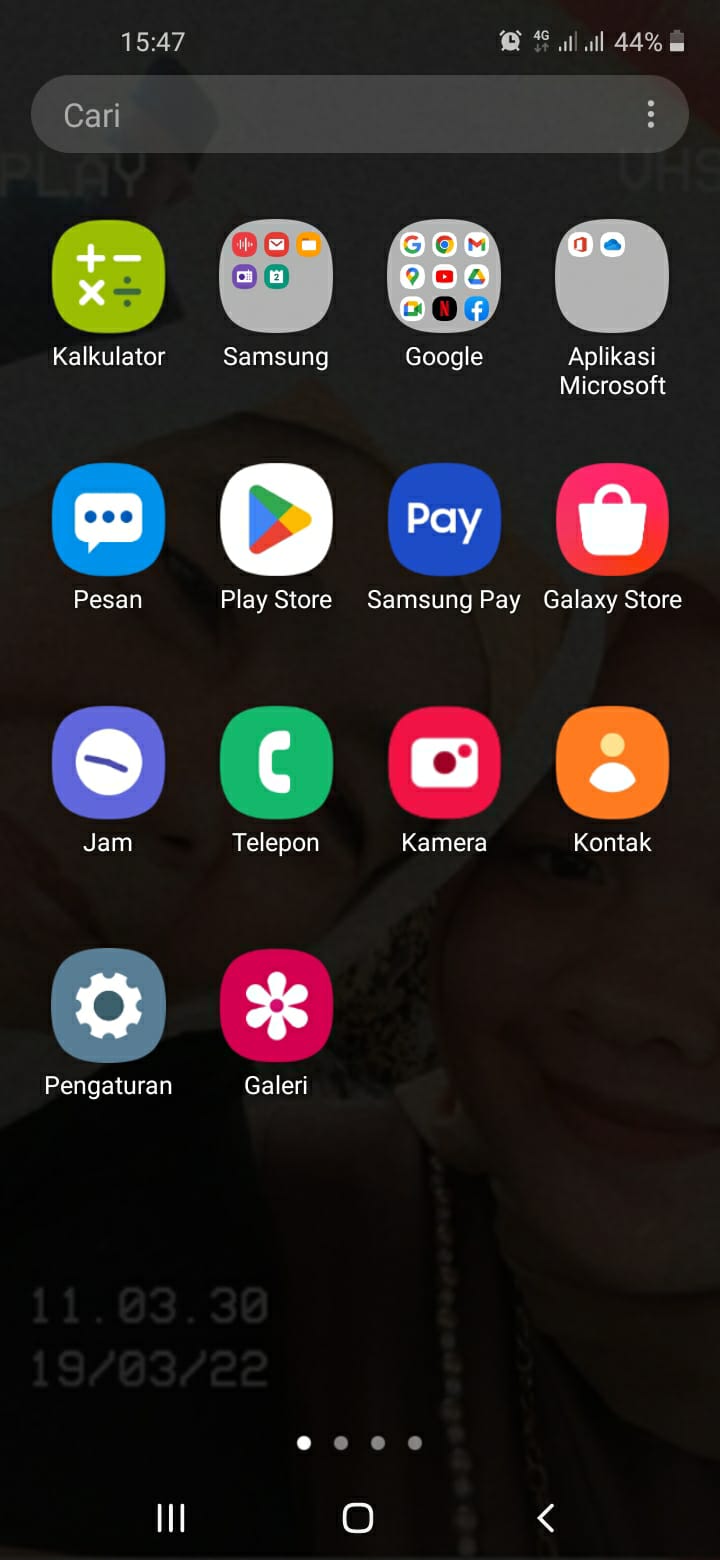 Unduh dan instal aplikasi CapCut dari aplikasi play store di ponsel kita.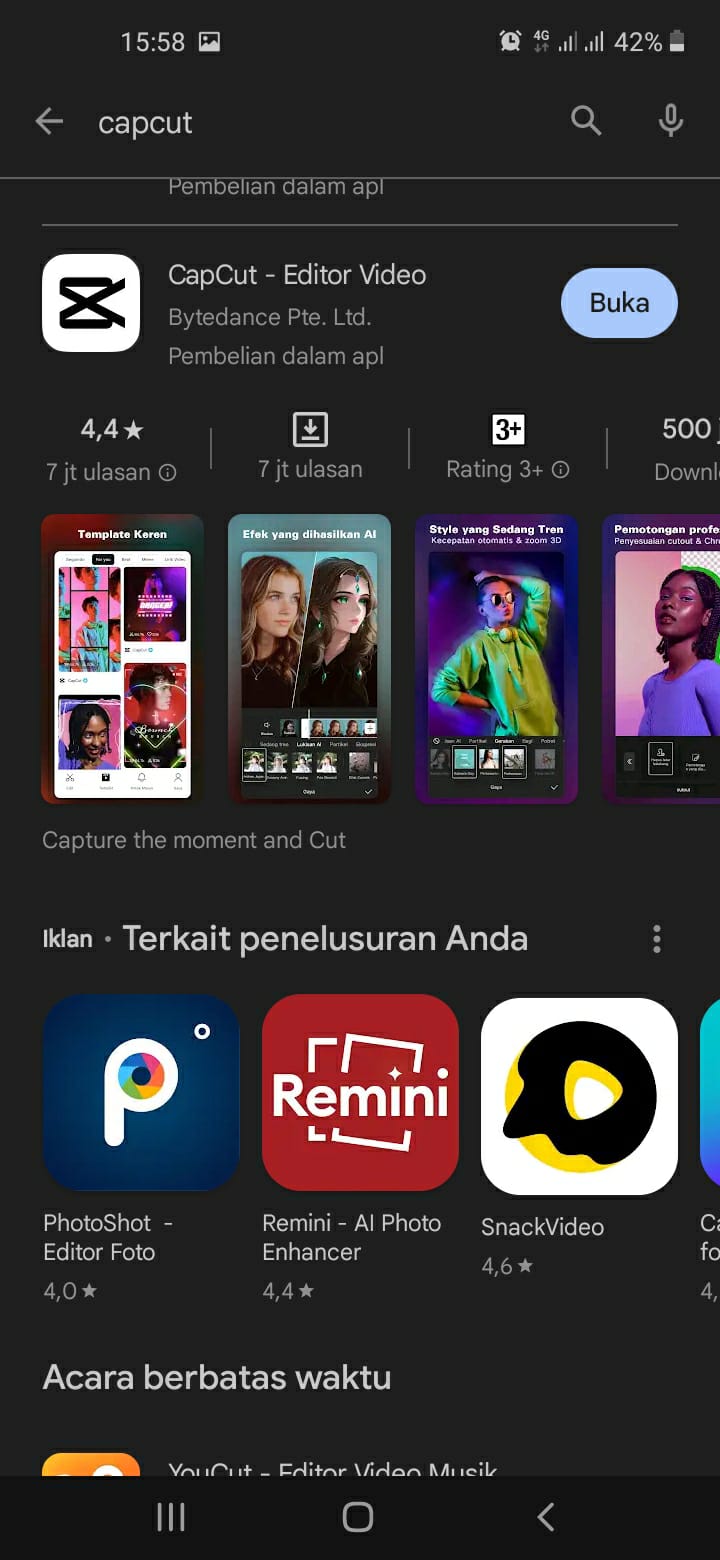 Buka aplikasi CapCut yang sudah kita instal dan akan muncul tampilan utama seperti gambar di bawah ini.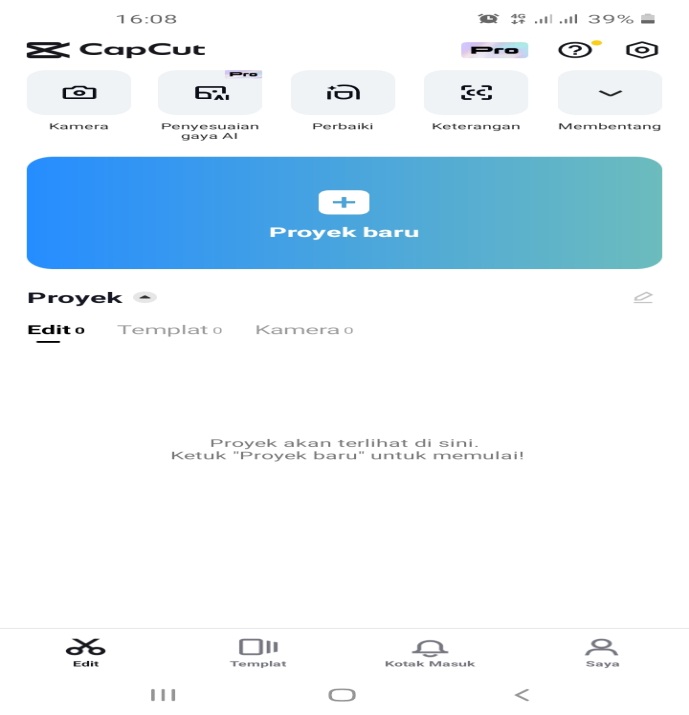 Setelah kita memilih menu poyek baru kita akan masuk ke menu pemilihan video seperti gambar dibawah ini. Kita pilih video mana yang akan kita buat masukkan dalam vidio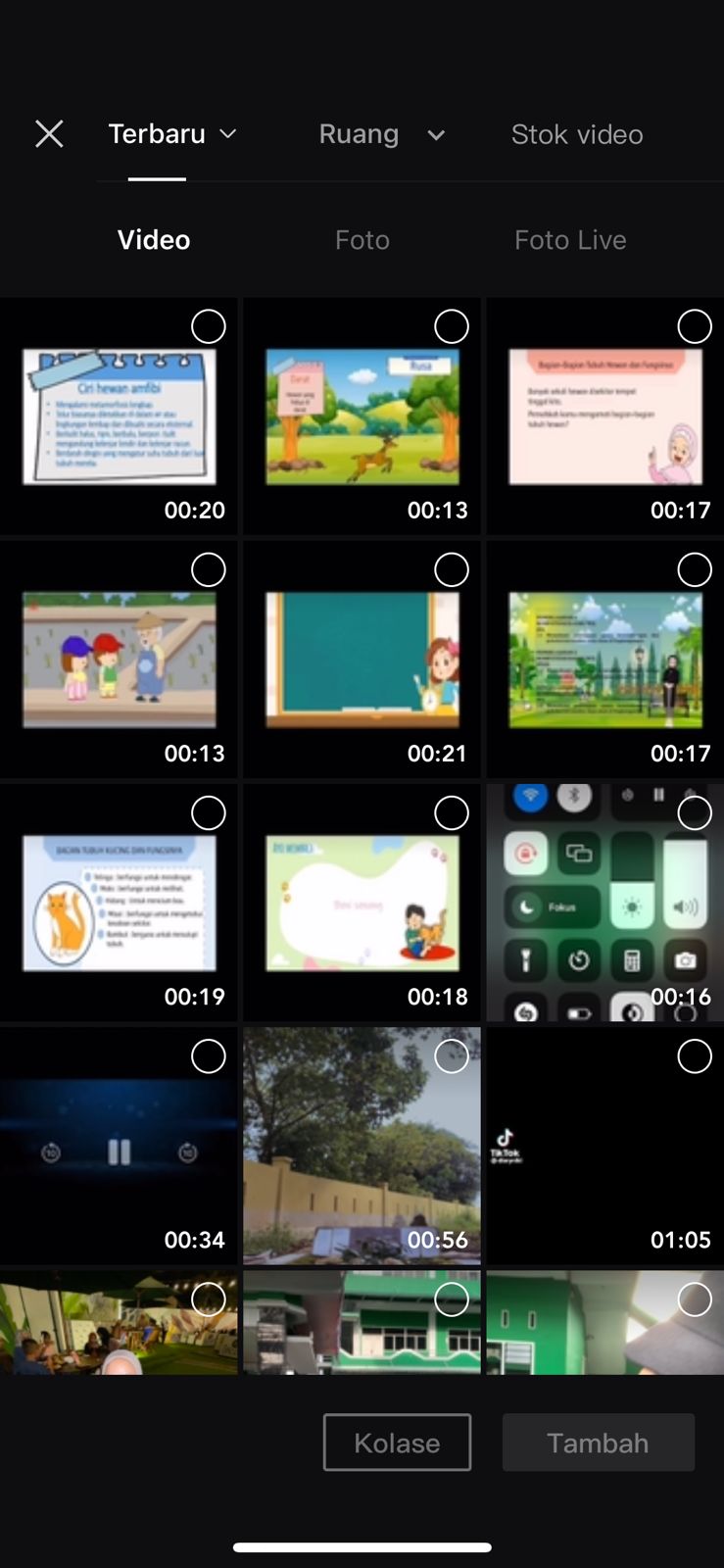 setelah kita memilih video kita akan di arahkan ke menu seperti gambar di bawah.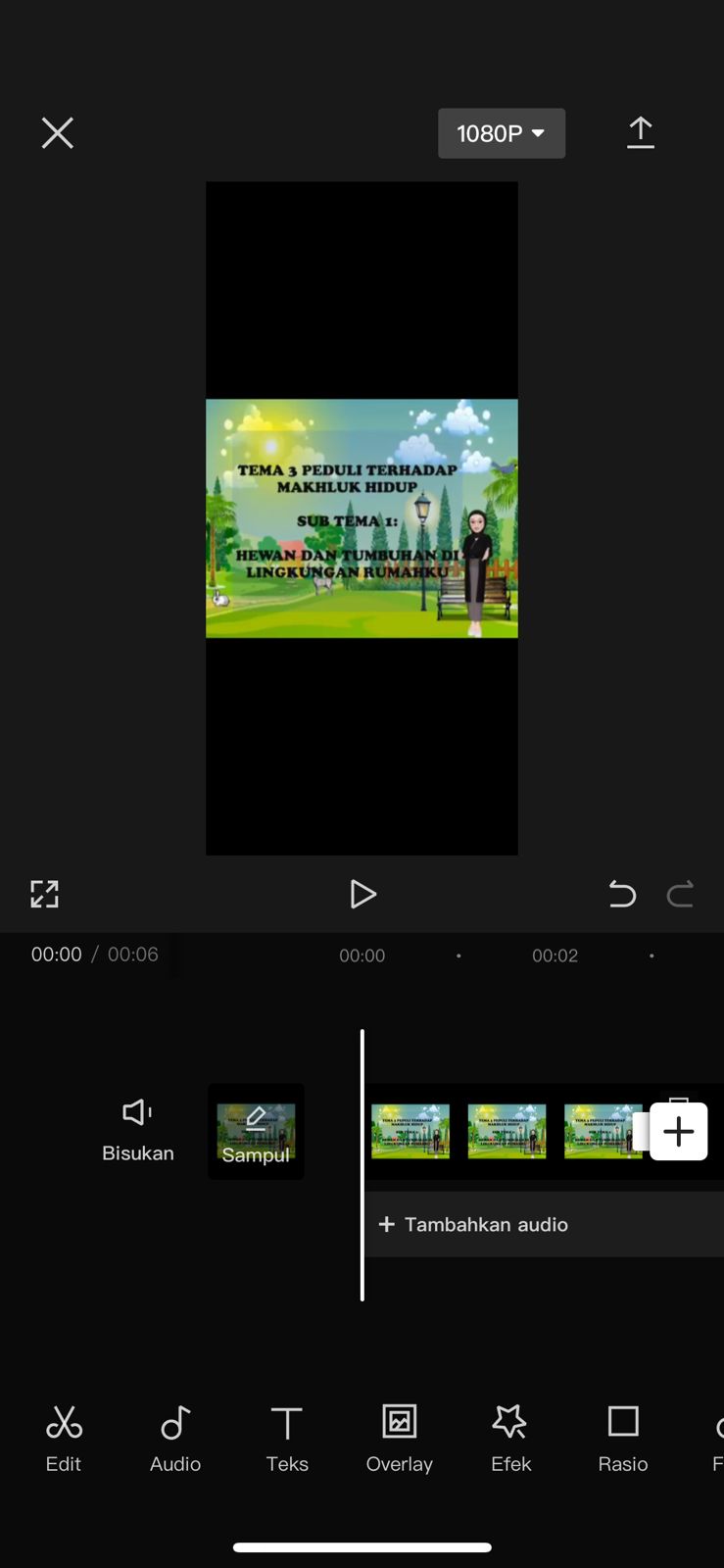 Inilah tampilan setelah kita menggabungkan 2 vidio yang sudah kita pilih.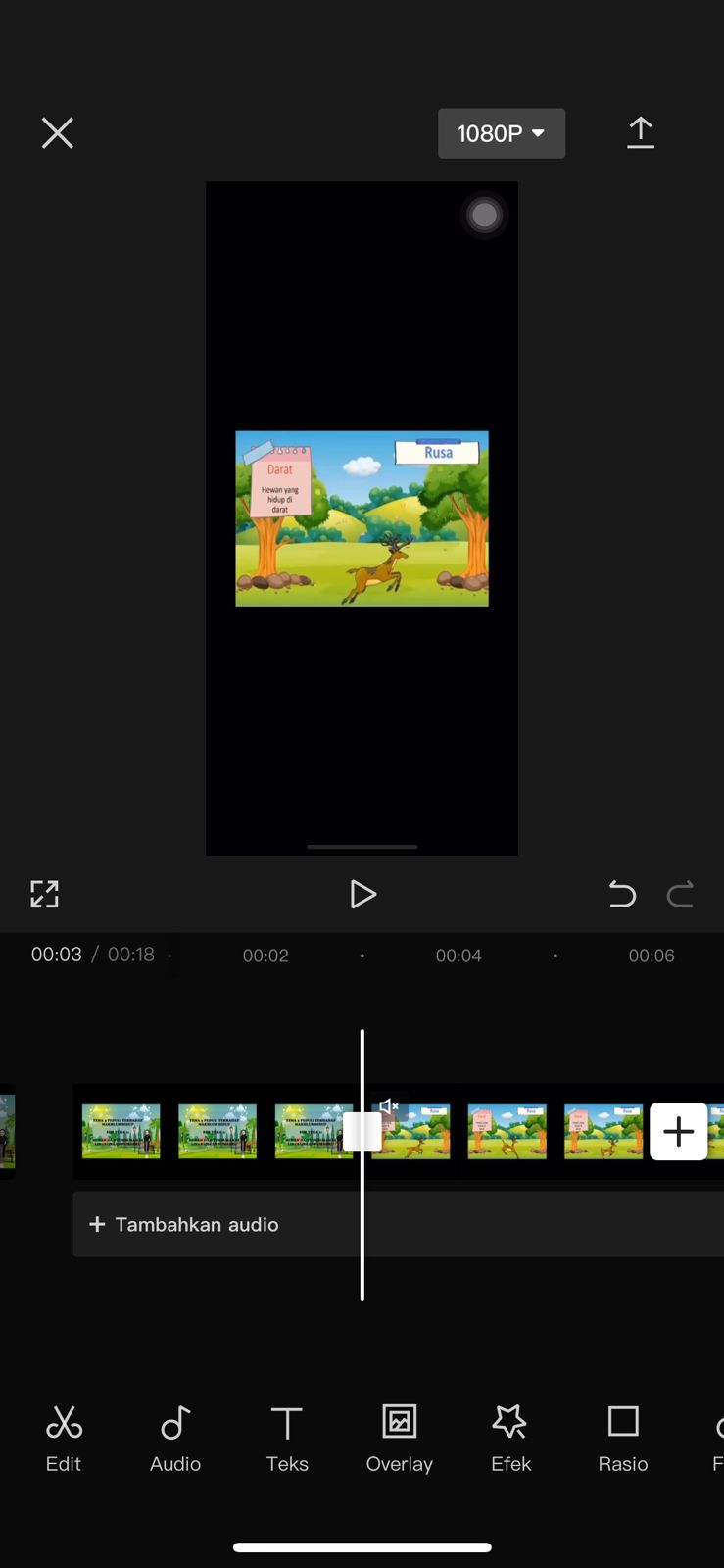 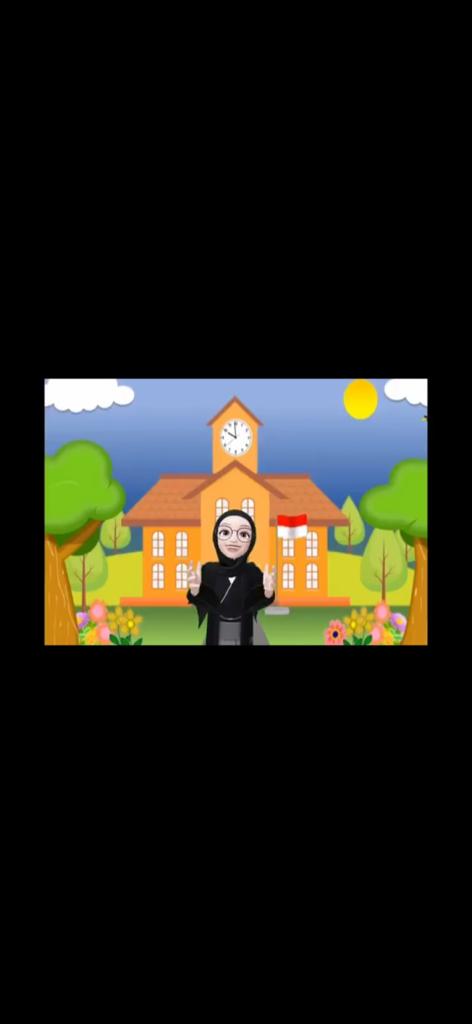 Cara mengedit di aplikasi canva yaitu terlebih dahulu kita mendownload aplikasi canva di play store. Seperti gambar di bawah ini.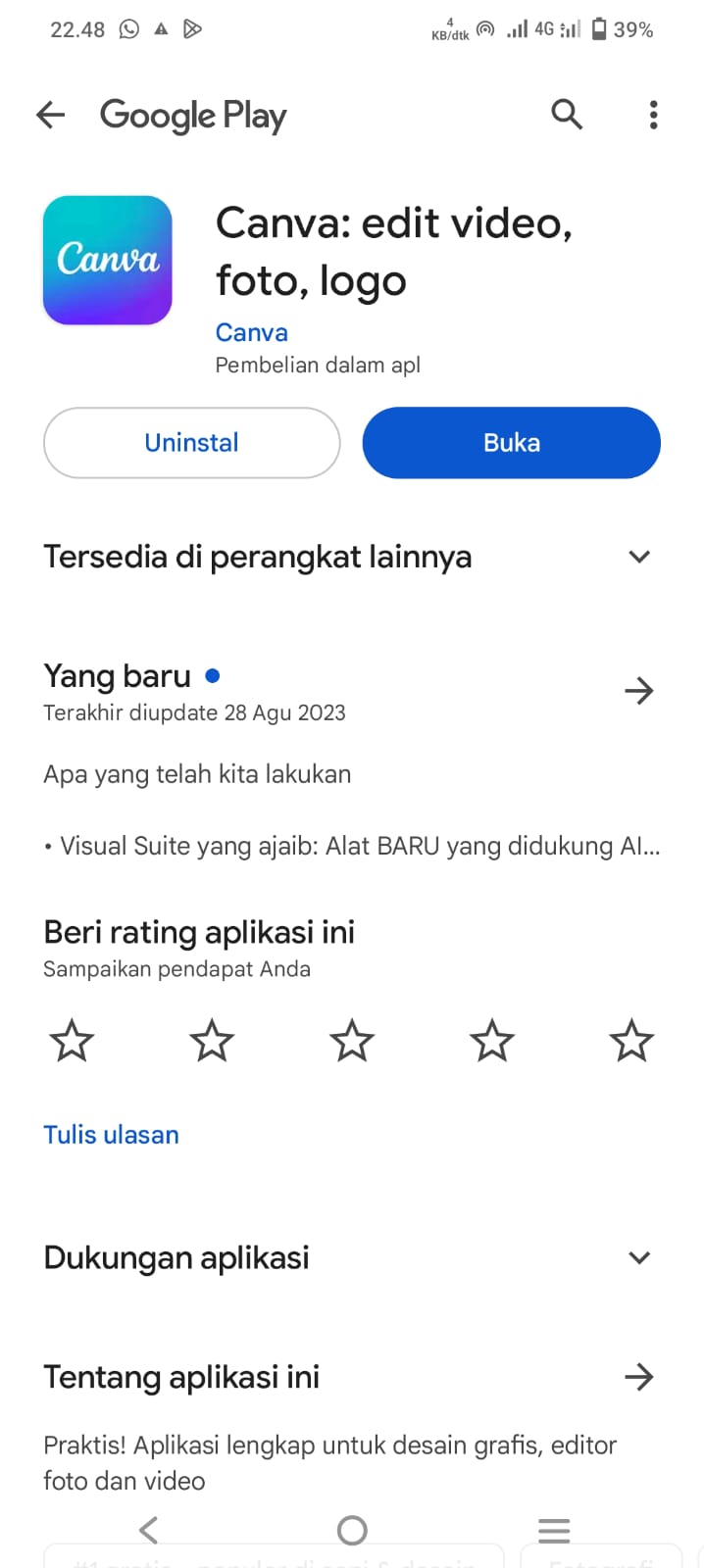 Selanjutnya kita akan masuk ketampilan awal aplikasi canva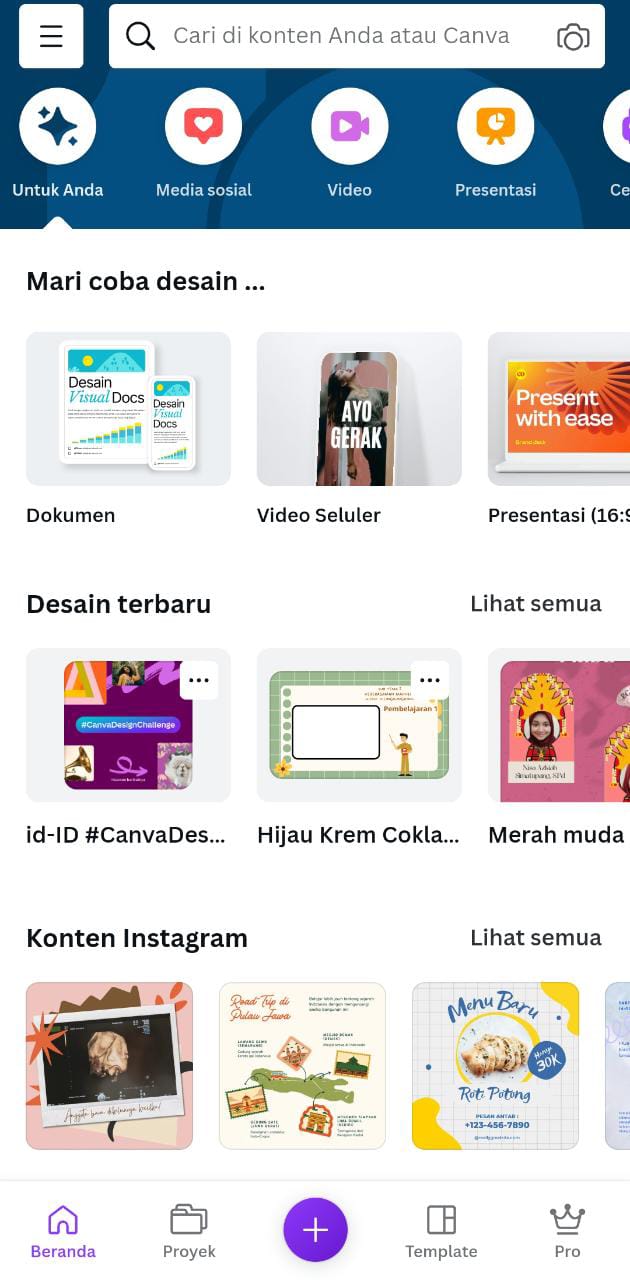 Inilah tampilan setelah kita menulis apa yang kita mau di menu tersebut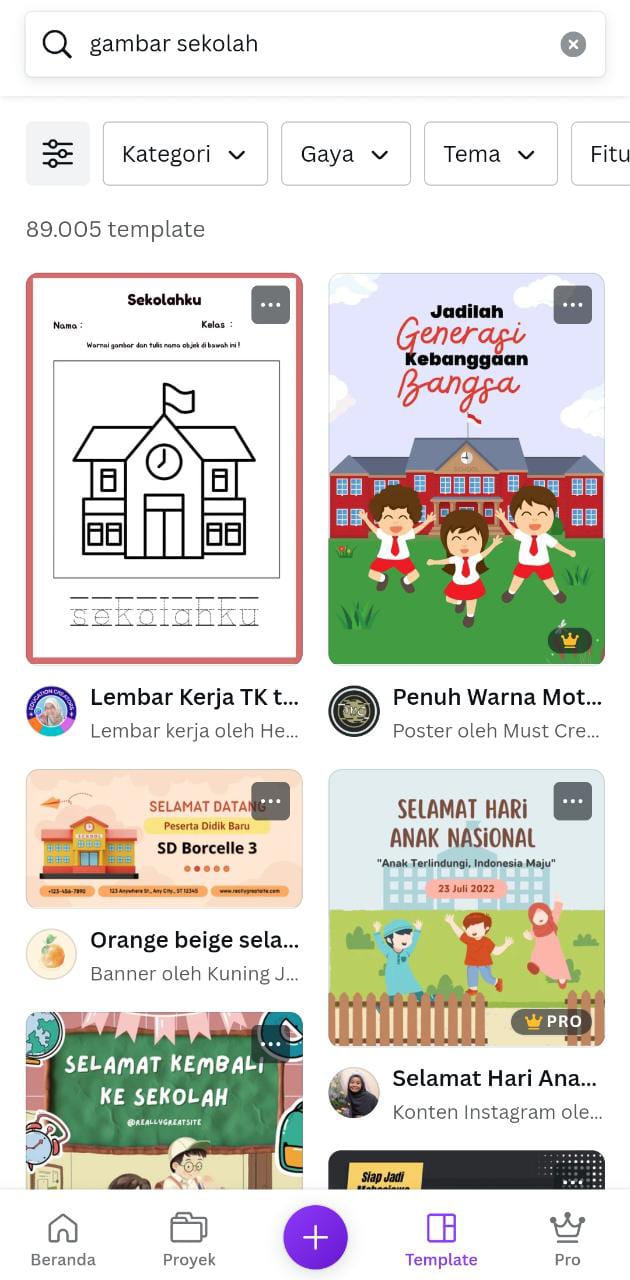 Ini lah tampilan gambar setelah kita memilih gambar yang akan kita masukkan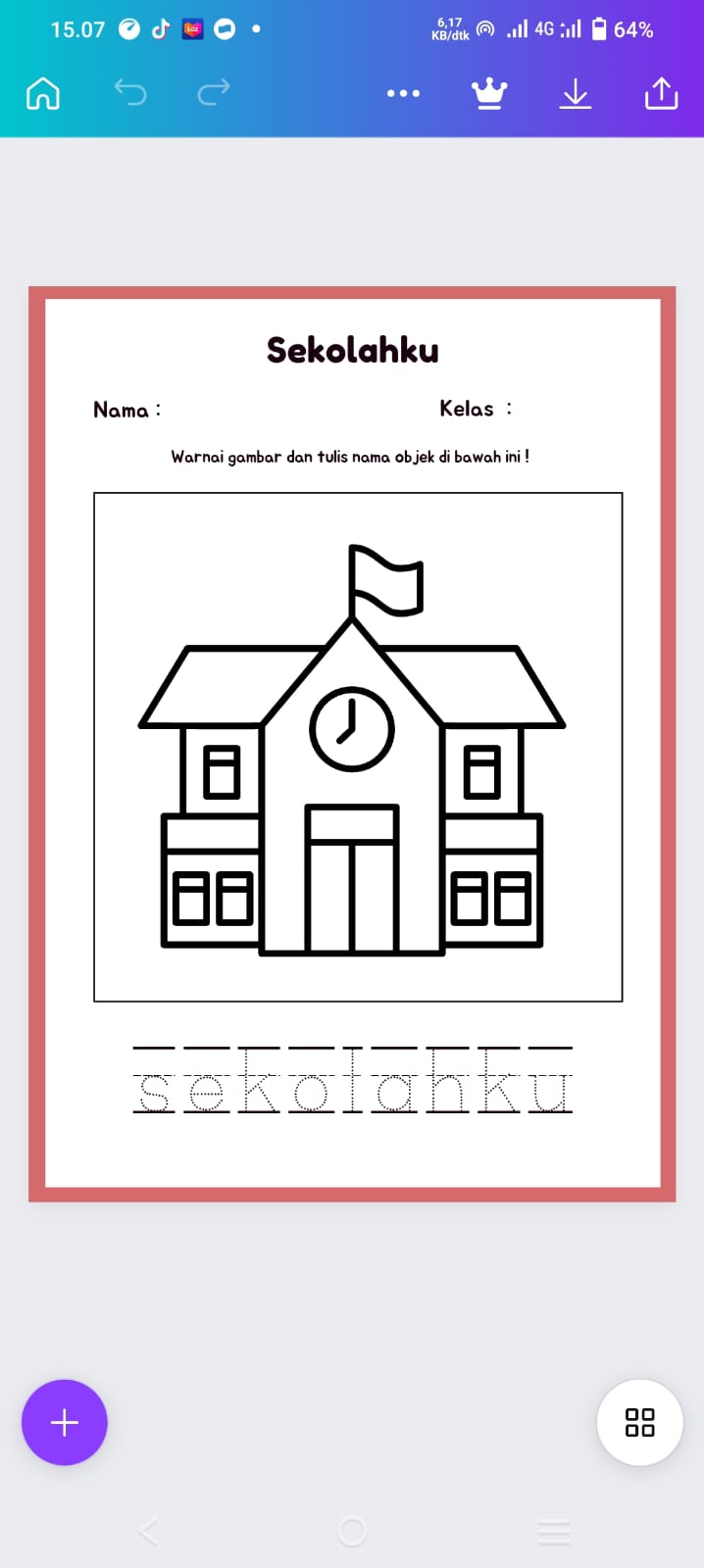 Setelah backround nya sudah selesai kita edit di aplikasi canva maka kita masukkan ke aplikasi capcut seperti gambar dibawah ini.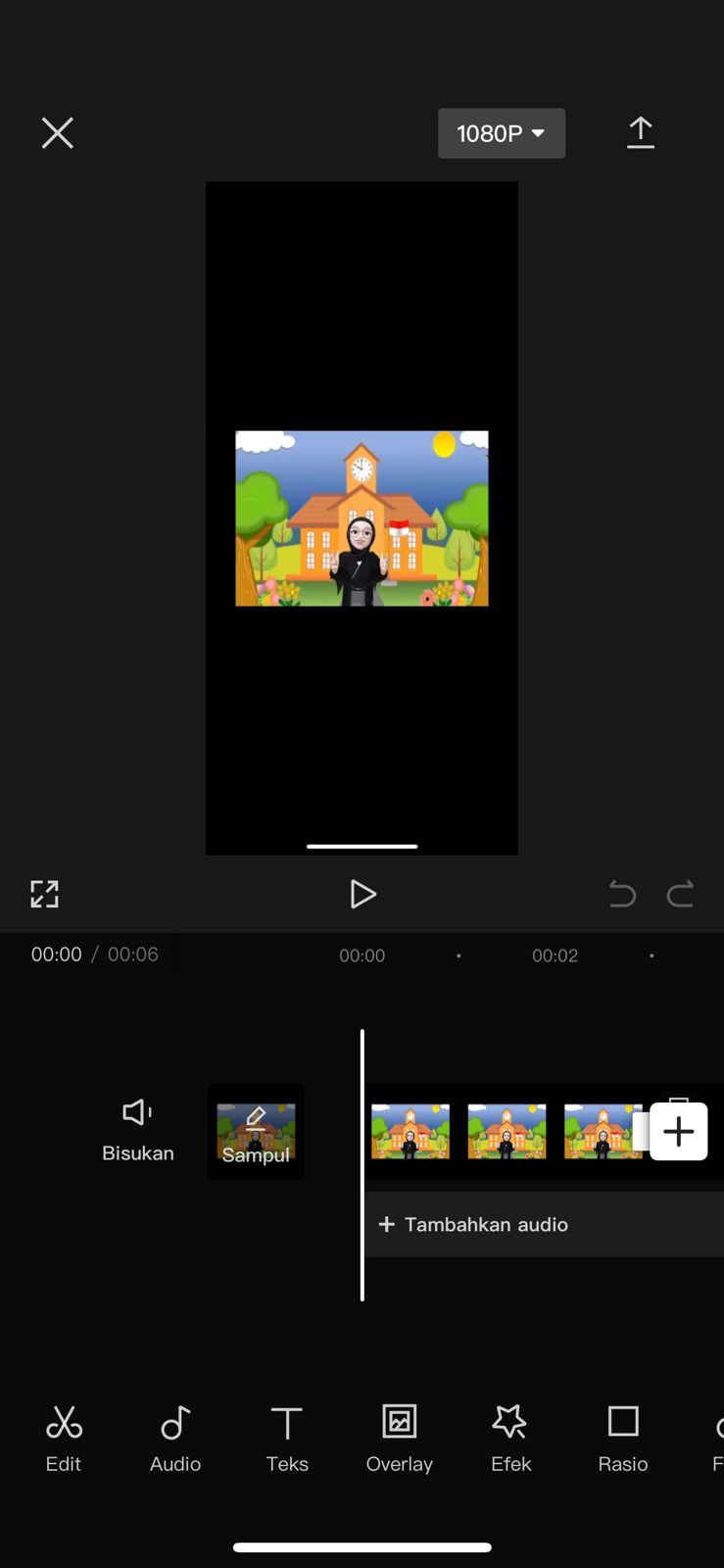 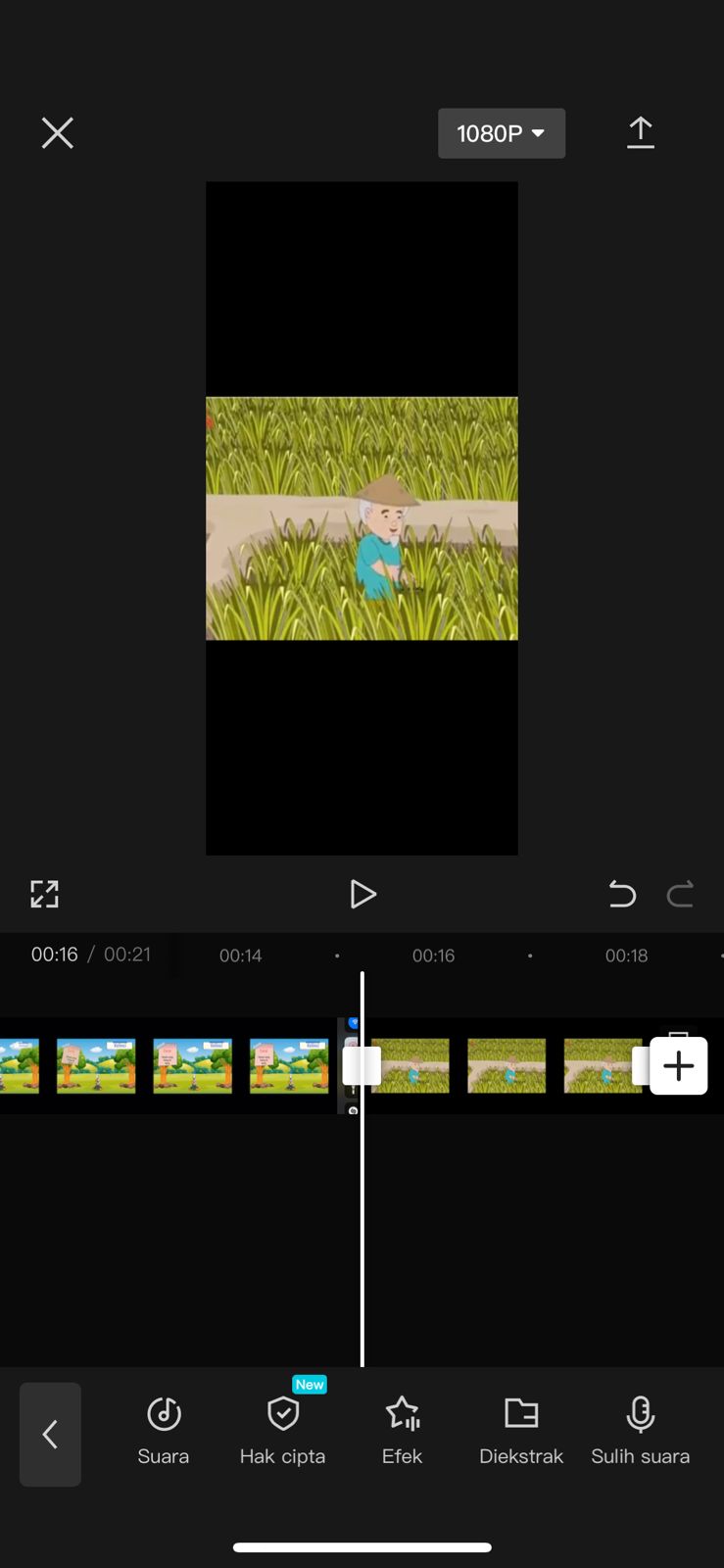 Setelah semua video kita masukkan dan sudah digabungkan kita masukkan ke tambahan audio atau suara di dalam video dengan tulisan suara seperti gambar dibawah ini.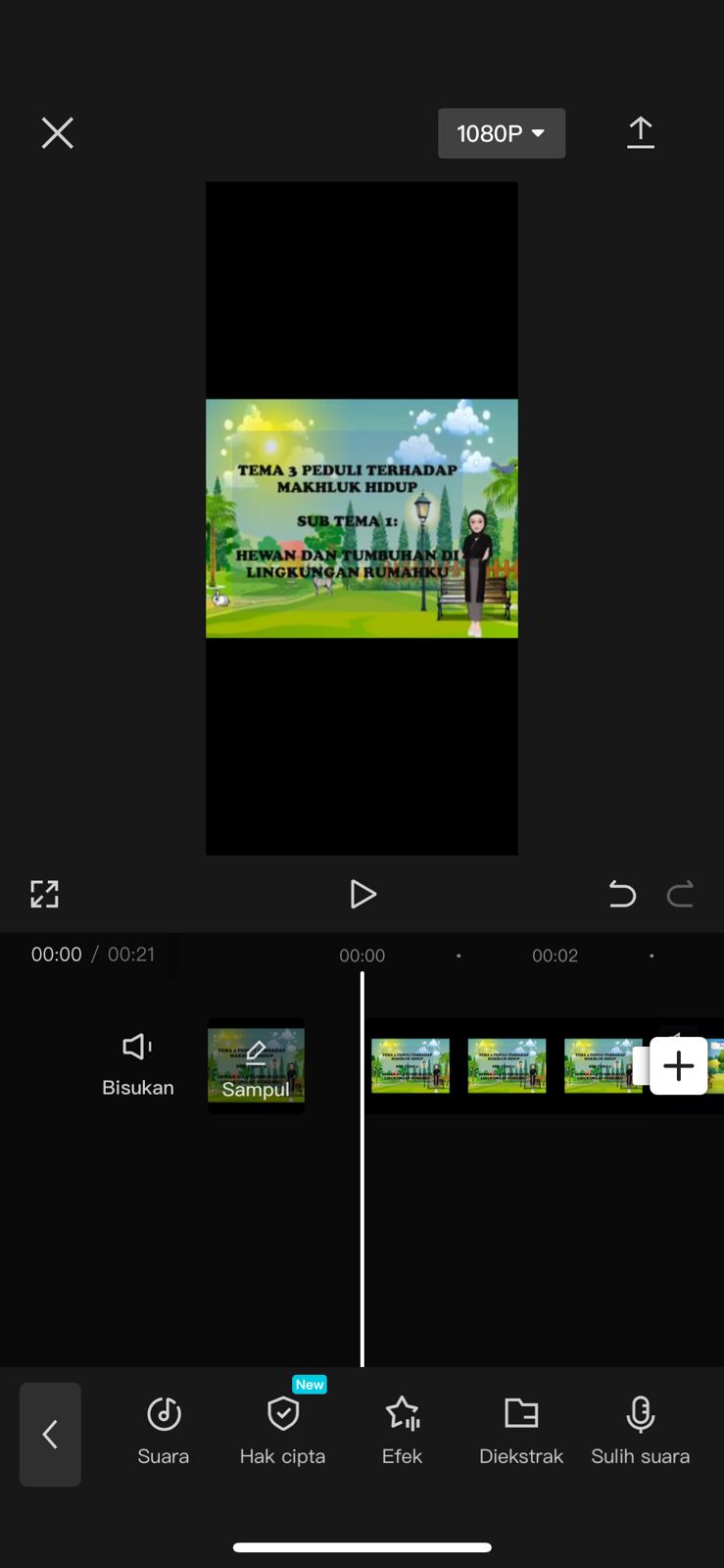 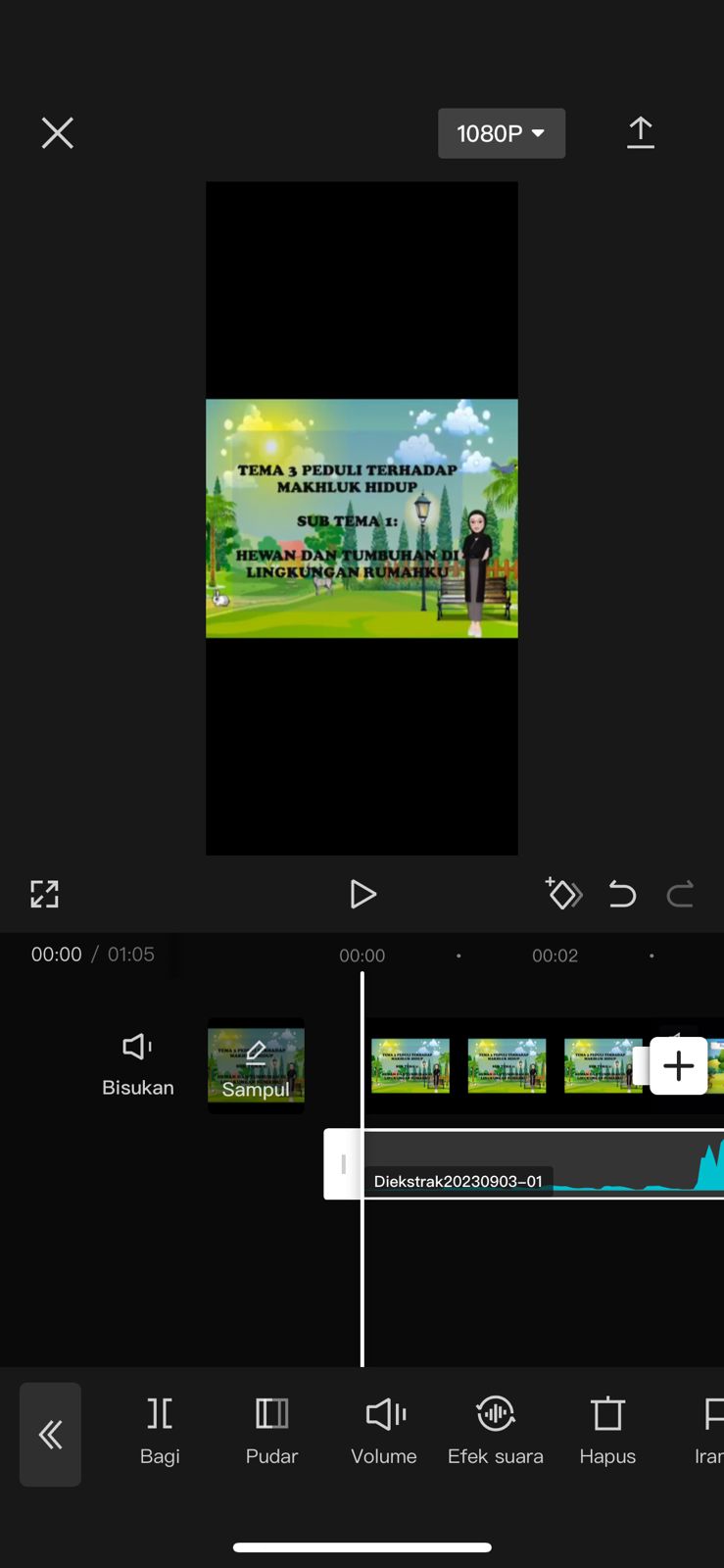 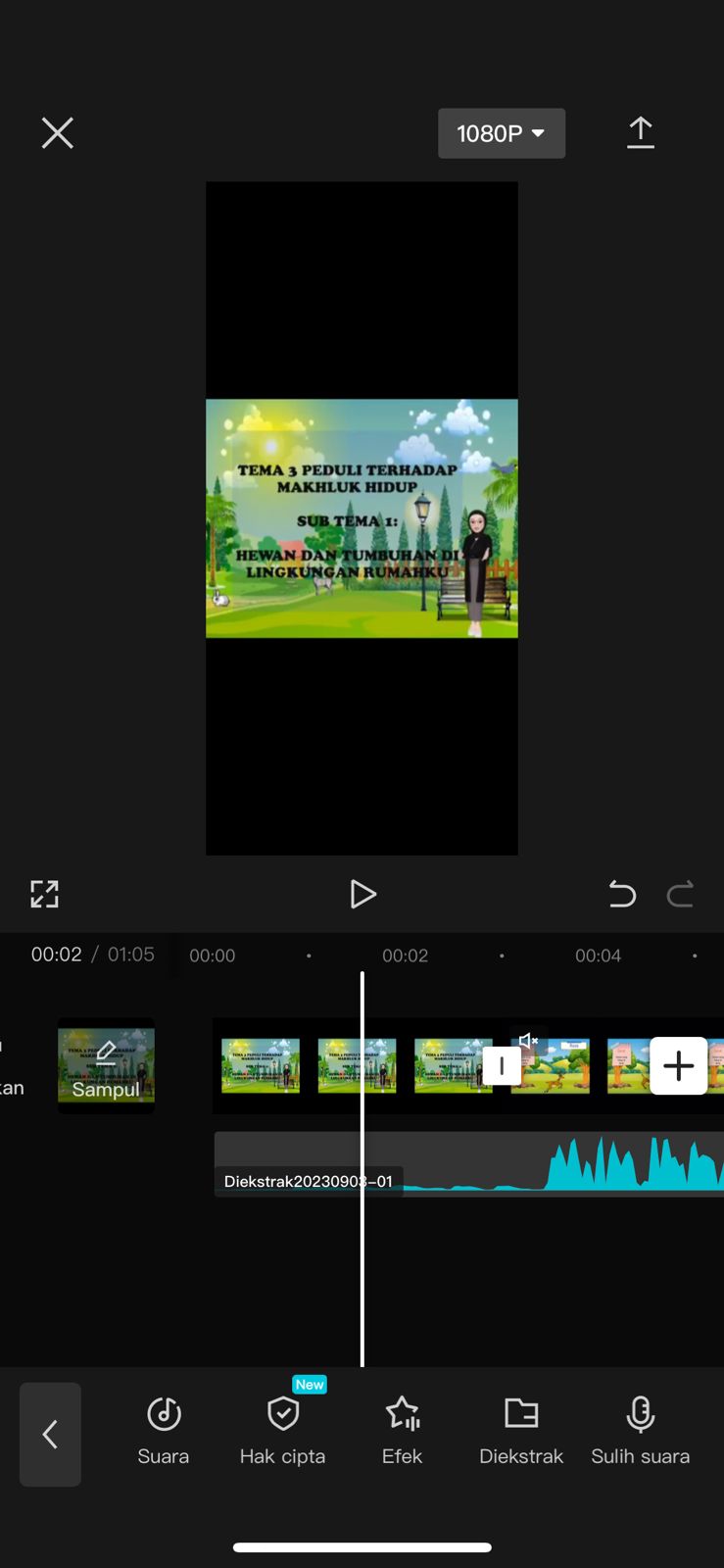 Selanjutnya untuk penambahan teks dalam video kita bisa memilih menu teks seperti gambar dibawah ini.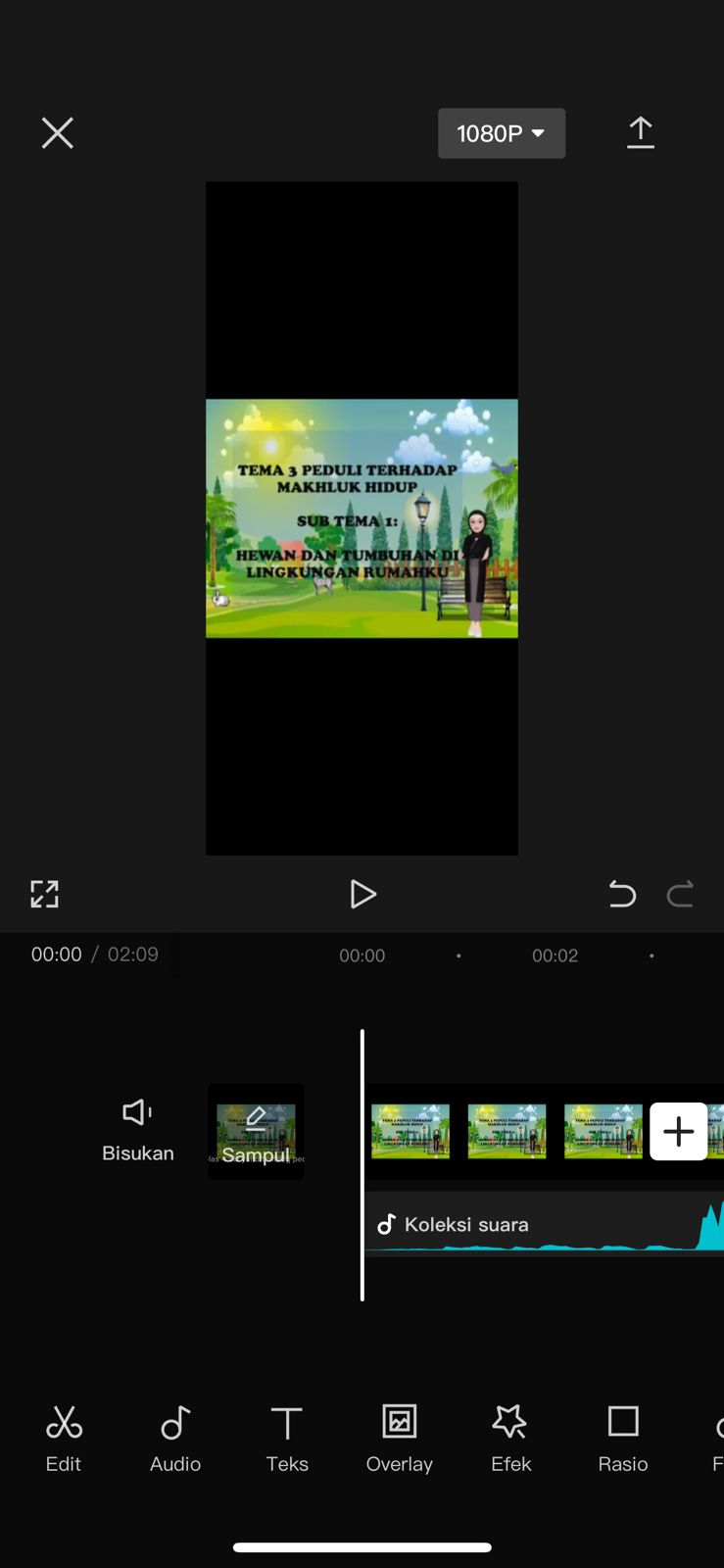 Setelah itu kita akan mendapatkan tampilan seperti dibawah ini.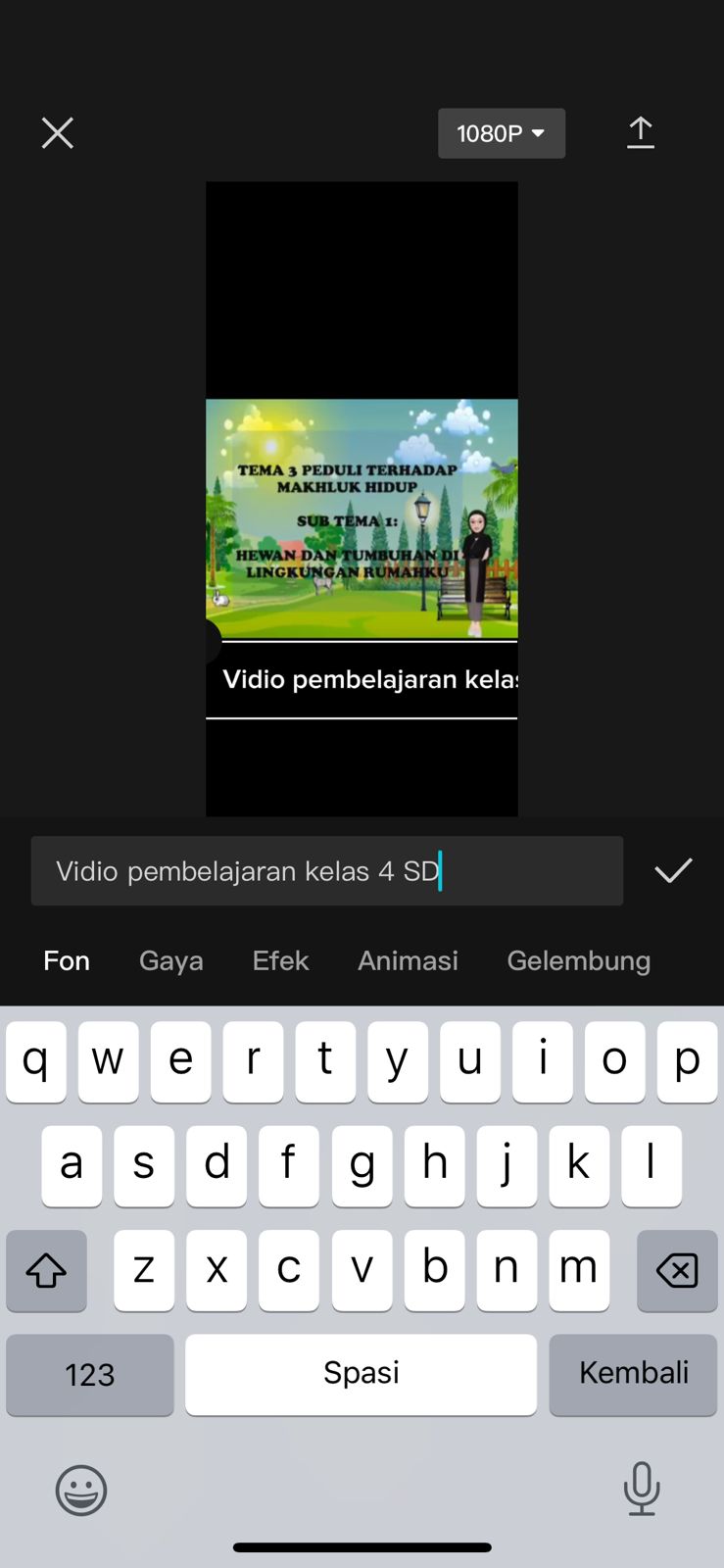 Untuk menambahkan transisi antara dua klip video agar video lebih menarik kita tekan menu animasi di bawah ini.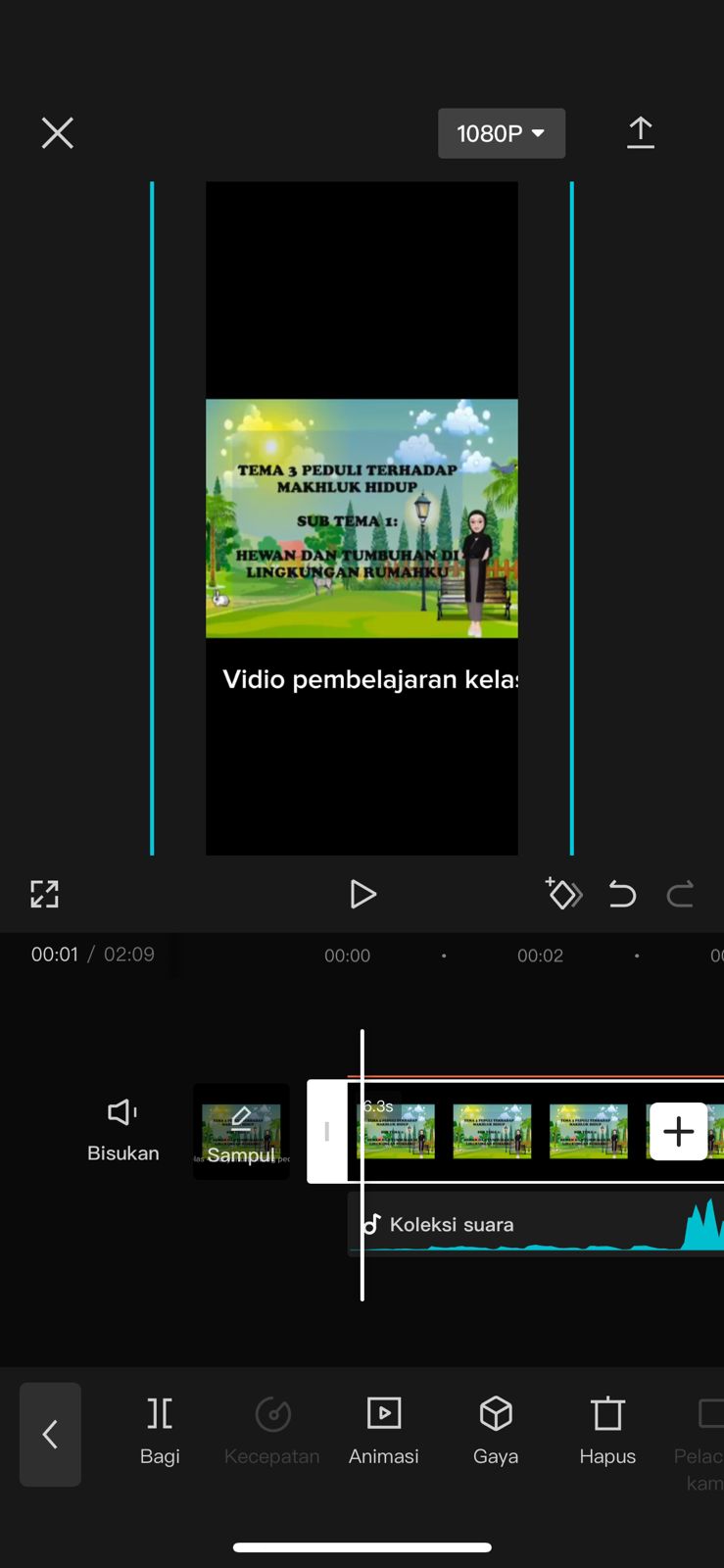 Setelah semua dividio digabungkan dan sudah dimaksukkan suara dan teks dalam video kita tinggal ketuk tombol pratinjau untuk melihat tampilan akhir video Anda.Jika semuanya terlihat baik, ketuk ikon ekspor atau tanda panah seperti di bawah ini untuk menyimpan video yang sudah kita edit.Setelah itu, biarkan aplikasi mengekspor video Anda. Proses ini mungkin memerlukan beberapa saat tergantung pada panjang dan kompleksitas video.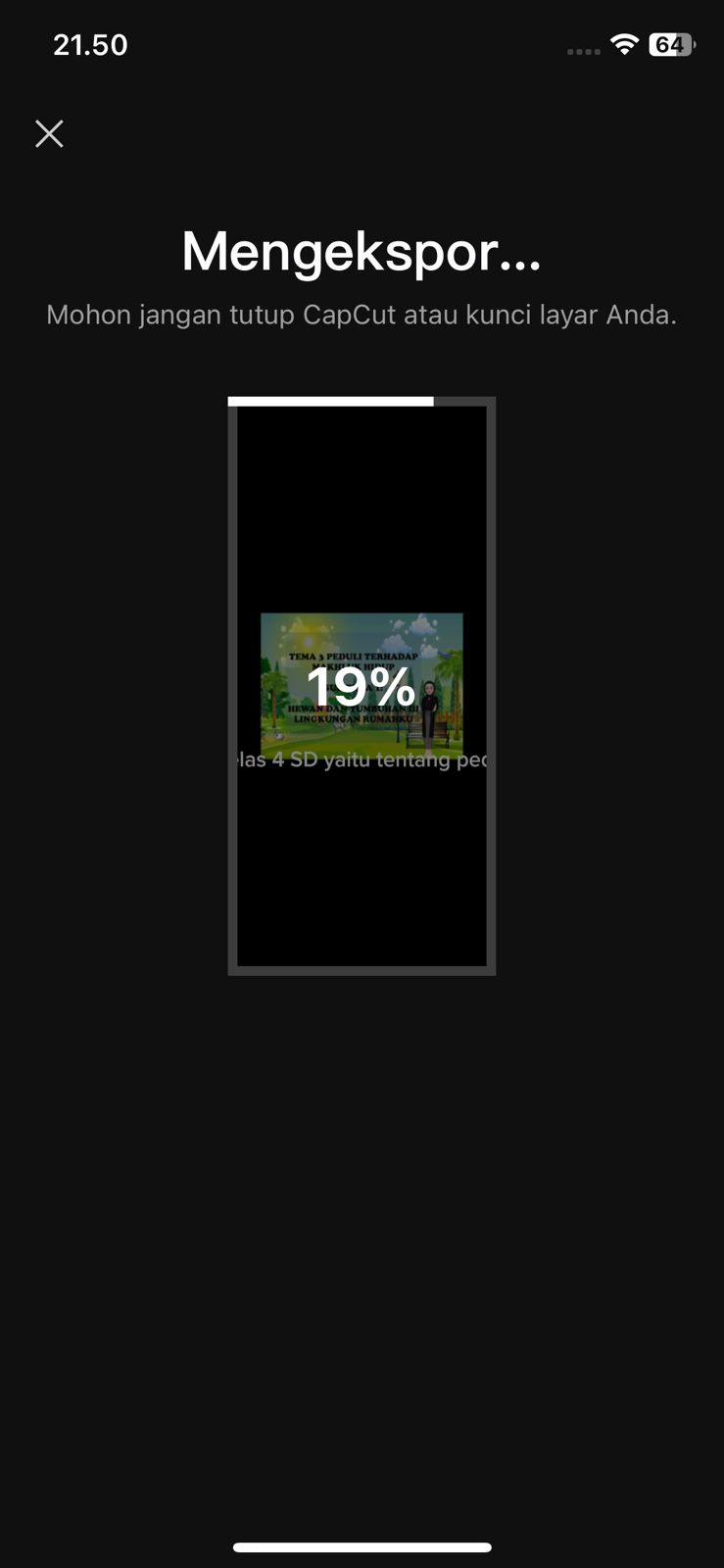 Setelah langkah-langkah yang di atas maka dapat menghasilkan video diinginkan seperti di bawah ini.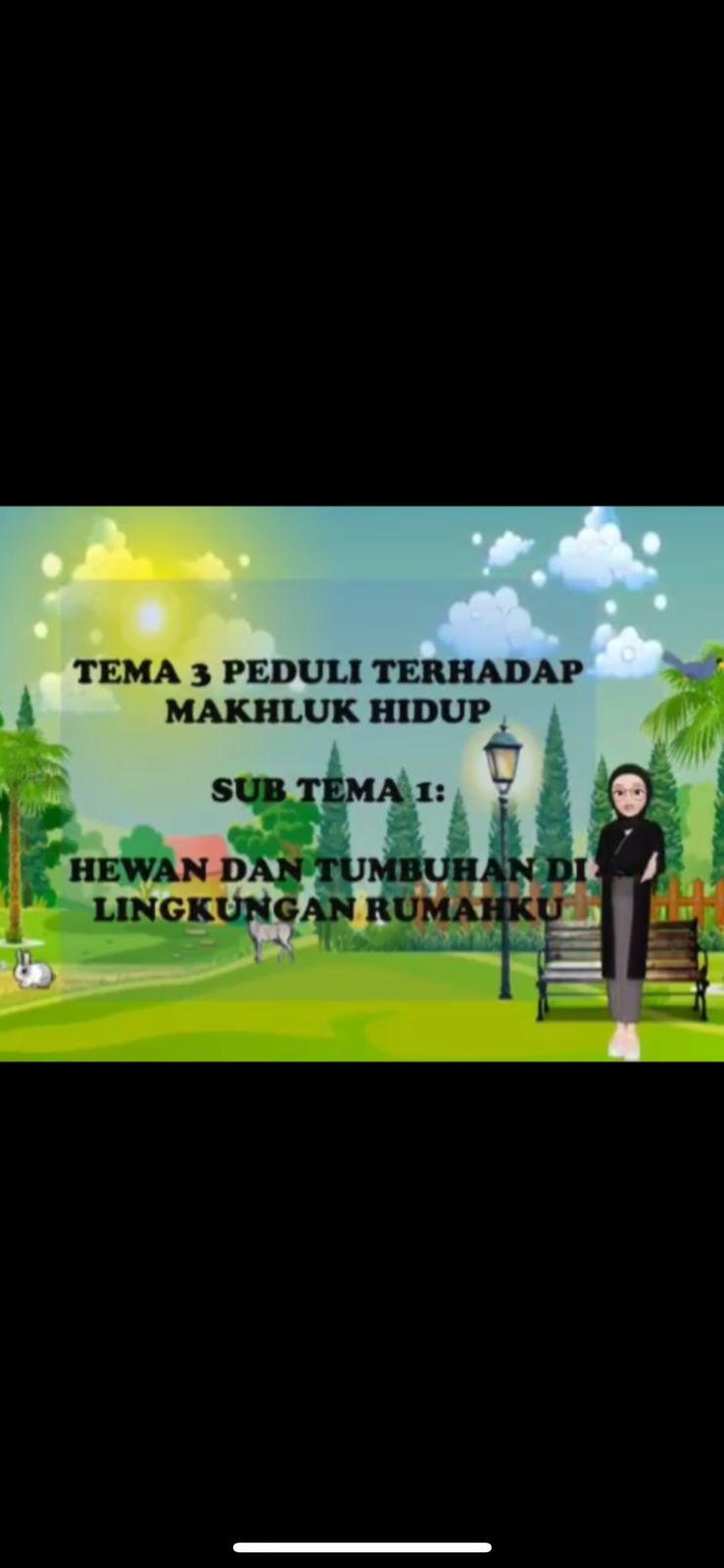 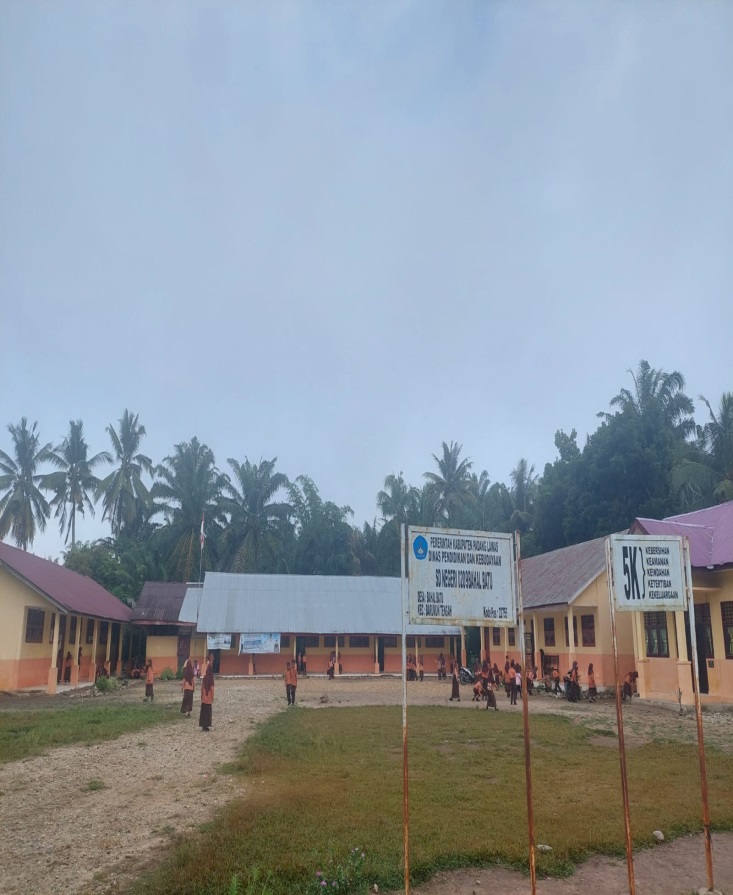 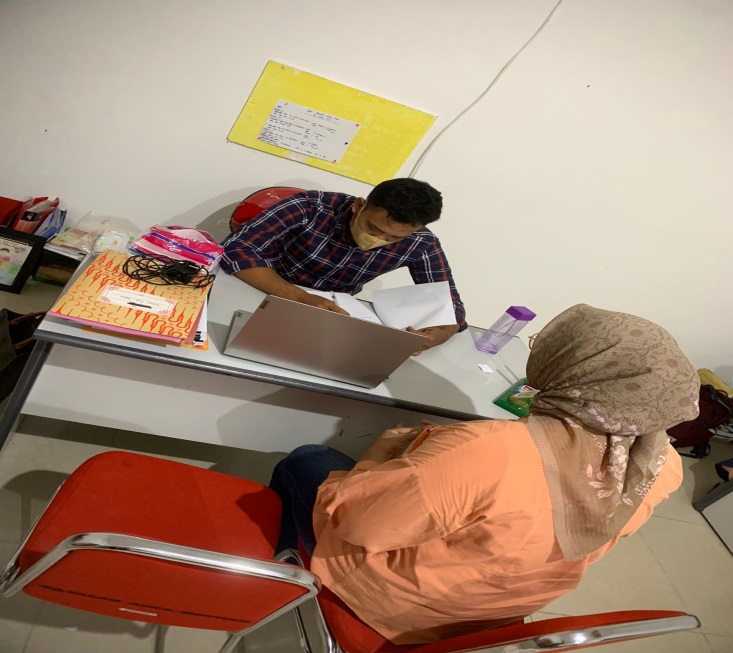 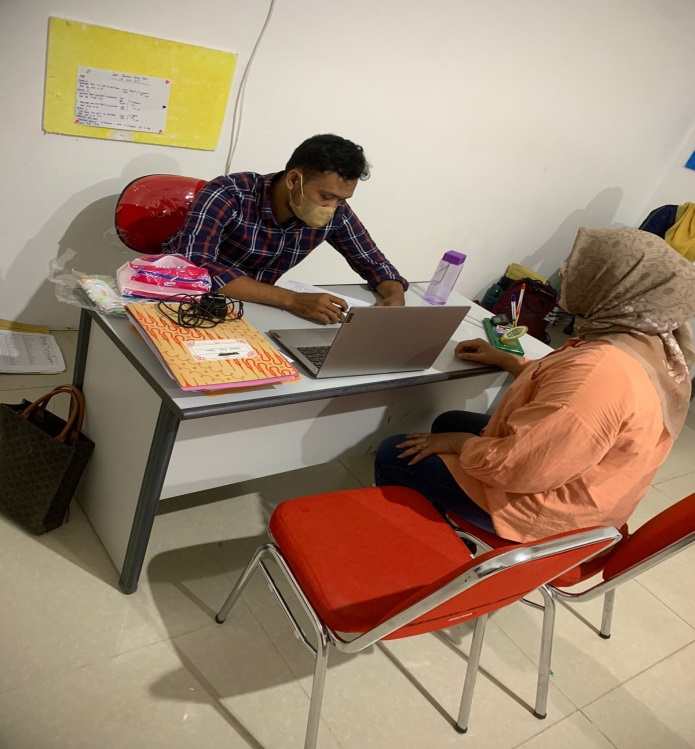 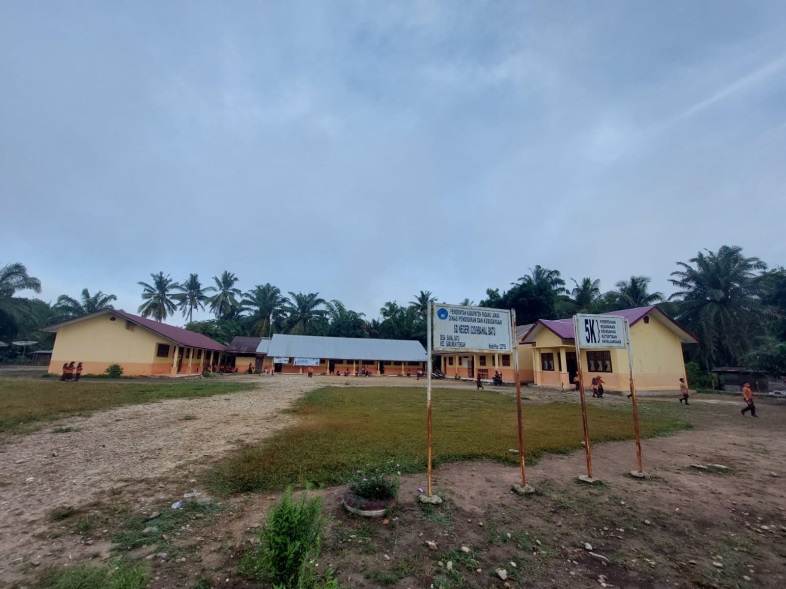 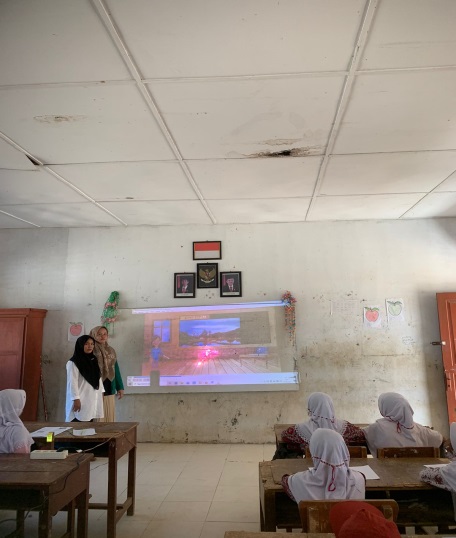 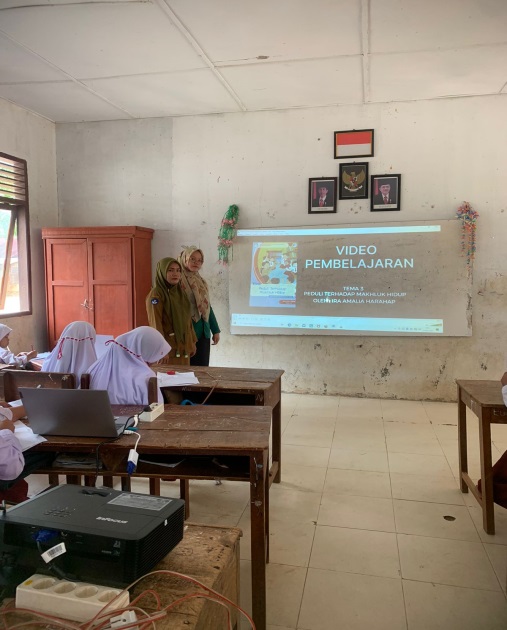 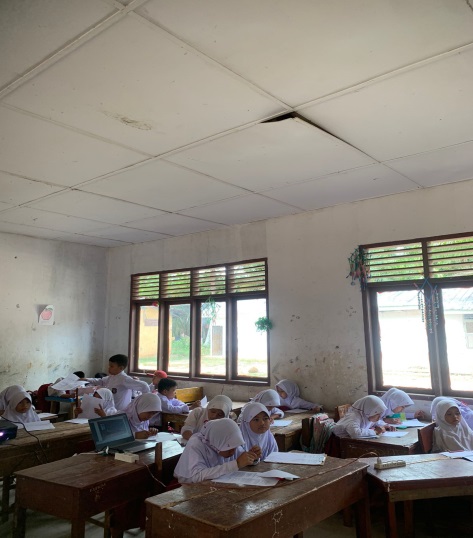 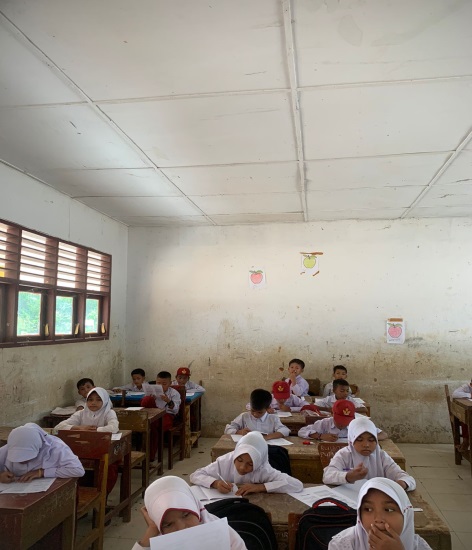 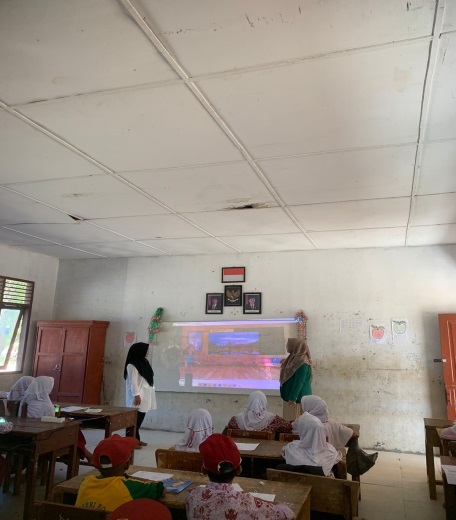 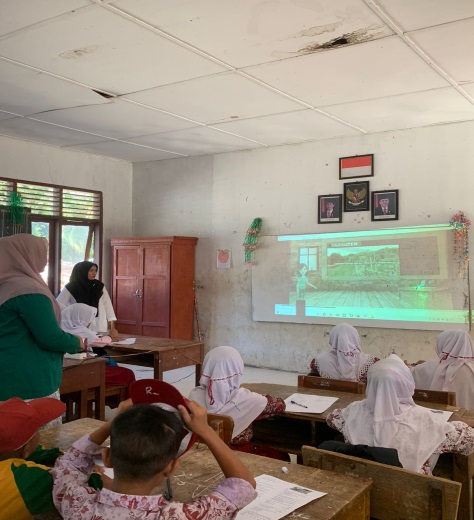 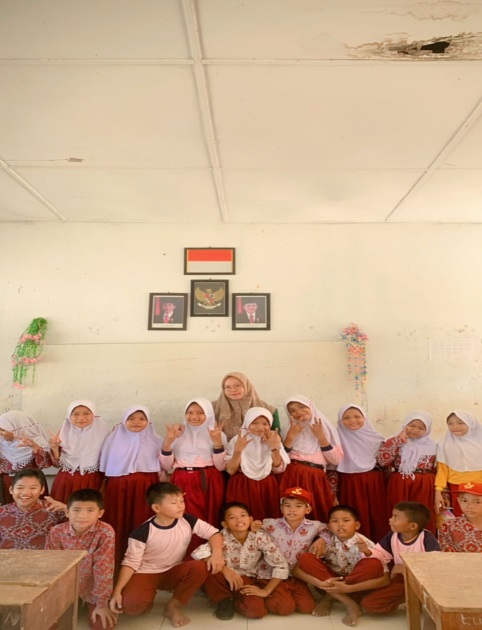 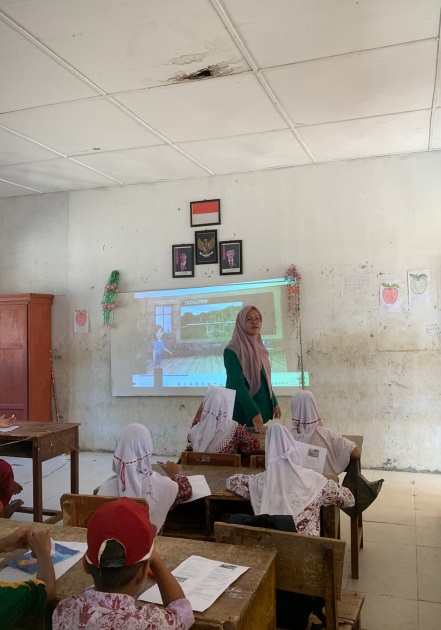 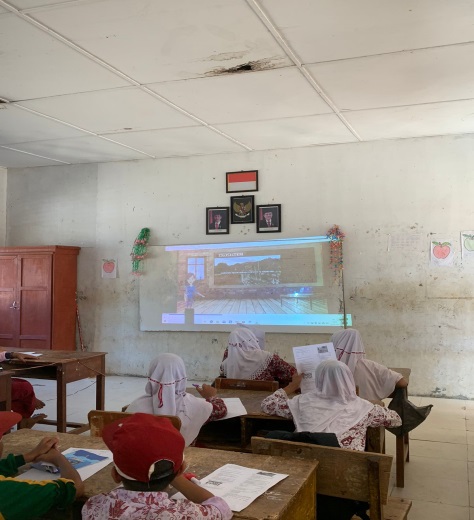 